                                                                                      Проект                                                                                    внесен главой городского                                                                                  поселения «Шерловогорское»                                                                                          А.В.Паниным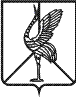 Совет городского поселения «Шерловогорское» РЕШЕНИЕ«__» декабря 2018 года			                                                         №____	поселок городского типа Шерловая ГораО бюджете городского поселения «Шерловогорское» на 2019 год ина плановый период 2020-2021 г.г.             Руководствуясь ст.1841 Бюджетного кодекса РФ, статьями 35,52 Федерального закона «Об общих принципах организации местного самоуправления в Российской Федерации» от 06.10.2003 года № 131-ФЗ  статьями 34,38,42 Устава городского поселения «Шерловогорское», ст.26  Положения «О бюджетном процессе в городском поселении «Шерловогорское», утвержденного решением Совета городского поселения «Шерловогорское» от 28.09.2010 г. № 147 Совет городского поселения «Шерловогорское»,  р е ш и л:	Статья 1. Основные характеристики бюджета городского поселения  «Шерловогорское» на 2019 год  и на плановый период 2020-2021 годов        1.Утвердить основные характеристики бюджета городского поселения «Шерловогорское» на 2019 год:            общий объем доходов в сумме   37783,3 тыс.рублей.                      общий объем расходов в сумме  37783,3 тыс.рублей.         2. Утвердить основные характеристики бюджета городского поселения «Шерловогорское» на 2020-2021 годы:             общий объем доходов  на 2020 год в сумме     38939,9тыс.рублей.              общий объем расходов на 2020 год в сумме     38939,9 тыс.рублей;                     общий объем  доходов на 2021 год в сумме     39994,3 тыс.рублей;            общий объем  расходов на 2021 год в сумме   39994,3 тыс.рублей.  Статья 2. Главные администраторы доходов бюджета городского поселения «Шерловогорское» на 2019 год и на плановый период 2020-2021 годов  1. Закрепить источники доходов бюджета городского поселения «Шерловогорское» за главными администраторами доходов бюджета городского поселения - органами государственной власти  Российской Федерации на 2019 год и на плановый период 2020-2021 годов согласно приложению № 1 к настоящему решению.          2. Утвердить перечень главных администраторов доходов бюджета городского поселения «Шерловогорское» - органов местного самоуправления  городского поселения, муниципальных учреждений  на 2019 год  и на плановый период 2020-2021 годов согласно приложению № 2 к настоящему решению.          3. Администрация городского поселения «Шерловогорское»  вправе в случае изменения функций главных администраторов  доходов бюджета городского поселения «Шерловогорское» - органов местного самоуправления городского поселения, муниципальных учреждений уточнять закрепленные за ними источники доходов  бюджета городского поселения, предусмотренные приложением № 2  к настоящему решению.Статья.3 Источники финансирования    дефицита бюджета городского поселения «Шерловогорское» на 2019 год и на плановый период 2020-2021 годов.          Утвердить источники финансирования дефицита бюджета городского поселения «Шерловогорское» на 2019 год  и на плановый период 2020-2021 годов согласно приложению №  3а к настоящему решению.Статья 4.Объем межбюджетных трансфертов, получаемых из других бюджетов бюджетной системы  на  2019 год .Установить общий объем межбюджетных трансфертов, получаемых из других бюджетов бюджетной системы на 2019 год  в сумме 10020,1 т.руб. с   распределением согласно приложению № 3  к настоящему решению.         Статья 5.  Доходы бюджета городского поселения «Шерловогорское» по группам и подгруппам классификации  доходов бюджета  Российской Федерации на 2019 год и на плановый период 2020-2021 годов.Утвердить  доходы бюджета городского поселения Шерловогорское» по группам и подгруппам классификации доходов бюджета Российской Федерации на 2019 год  и на плановый  период 2020-2021 годов   согласно приложению № 4-5 к настоящему решению.Статья 6. Распределение бюджетных ассигнований по расходам бюджета городского поселения «Шерловогорское» на 2019 год и на плановый период 2020-2021 годов.         1.Утвердить распределение бюджетных ассигнований на 2019 год  и на плановый период 2020-2021 годов  по разделам, подразделам, целевым статьям и видам расходов  классификации расходов бюджета согласно приложению № 6-7 к настоящему решению.         2.Утвердить распределение бюджетных ассигнований по разделам, подразделам, целевым статьям и видам расходов классификации расходов бюджетов в  ведомственной структуре расходов бюджета городского поселения «Шерловогорское» согласно приложению № 8-9 к настоящему решению.Статья 7. Бюджетные ассигнования на предоставление субсидий юридическим лицам, индивидуальным предпринимателям и физическим лицам – производителям товаров, работ, услуг в 2019 году           1. Установить, что за счет бюджетных ассигнований бюджета городского поселения «Шерловогорское» юридическим лицам (за исключением государственных (муниципальных) учреждений, индивидуальным  предпринимателям, физическим лицам- производителям товаров, работ, услуг, зарегистрированным и осуществляющим свою деятельность на территории п.г.т. Шерловая Гора, в целях возмещения затрат  или недополученных доходов в связи с производством  (реализацией)  товаров , выполнением работ , оказанием услуг предоставляются субсидии на безвозмездной и безвозвратной основе в сфере жилищно-коммунального хозяйства, транспорта и связи,  предусмотренных приложением № 10 к настоящему решению. Категории и (или) критерии отбора юридических лиц  (за исключением государственных (муниципальных) учреждений, индивидуальных предпринимателей, физических лиц производителей товаров, работ, услуг, имеющих право на получение субсидий, цели, условия и порядок предоставления субсидий, порядок возврата субсидий в случае нарушения условий, определяемых при их предоставлении, устанавливается администрацией городского поселения «Шерловогорское».          2. Установить, что за счет бюджетных ассигнований бюджета городского поселения «Шерловогорское» бюджетным учреждениям предоставляются субсидии на возмещение нормативных затрат, связанных с оказанием ими в соответствии с муниципальным заданием муниципальных услуг (выполнением работ).Статья 8. Особенности заключения и оплата договоров (муниципальных контрактов) в 2019 году.          1. Заключение и оплата муниципальными учреждениями  и органами местного самоуправления договоров (муниципальных контрактов),исполнение которых осуществляется за счет бюджетных ассигнований бюджета городского поселения  «Шерловогорское», производится в пределах  утвержденных им лимитов бюджетных обязательств, в соответствии с классификацией расходов бюджетов и с учетом принятых и неисполненных обязательствСтатья 9. Предельный объём  муниципального долга  городского поселения «Шерловогорское» на 2019 год.1. Установить предельный объем муниципального долга в размере 50 процентов от утвержденного общего  годового объема доходов бюджета городского поселения «Шерловогорское» без учета утвержденного объёма  безвозмездных  поступлений.2. Установить верхний предел муниципального внутреннего долга  на 1 января 2019 года в размере предельного объема муниципального долга, установленного частью 1 настоящей статьи.3. Установить предельный объем расходов на обслуживание муниципального внутреннего долга на 2019 год  в размере не  более 5 процентов  общего объема расходов бюджета городского поселения «Шерловогорское».Статья 10. Лимит численности муниципальных служащих по городскому поселению «Шерловогорское» на 2019 год Установить лимит численности муниципальных служащих:          - для аппарата администрации городского поселения «Шерловогорское» в количестве  9 штатных единиц.         - лица, замещающие муниципальную должность – 1 штатная единица.Статья 11. Обеспечение выполнения требований бюджетногозаконодательства                    Администрация городского поселения «Шерловогорское» не вправе принимать решения, приводящие к увеличению численности муниципальных служащих, работников учреждений и организаций бюджетной сферы, за исключение случаев принятия краевых законов о наделении органов местного самоуправления дополнительными полномочиями.Статья 12. Вступление в силу  настоящего  решения                 Настоящее решение вступает в силу после официального опубликования  (обнародования)  в информационно-телекоммуникационной сети «Интернет» на официальном сайте городского поселения «Шерловогорское».Глава городского поселения «Шерловогорское»                         А.В.Панин                                 Закрепление источников доходов бюджета городского поселения «Шерловогорское» за главными администраторами  доходов  бюджета городского поселения – органами  государственной власти Российской Федерации на 2019 год_________Перечень главных администраторов доходов бюджета городского поселения «Шерловогорское»  на 2019 годРаспределение межбюджетных трансфертов,  получаемых из других бюджетов бюджетной системы на 2019 год.____________Приложение № 3ак решению Совета городского                                                                             поселения    «Шерловогорское»	                                                                «О бюджете городского поселения                                                                                «Шерловогорское» на 2019 год                                                                                 от «__» декабря 2018 г. № ___Приложение № 4к решению Совета городскогопоселения "Шерловогорское"«О бюджете городского поселения      «Шерловогорское» на 2019год      № __    « ____» декабря 2018 г.Приложение № 6 к решению Совета городскогопоселения «Шерловогорское»«О бюджете городского поселения«Шерловогорское» на 2019 год№        от        декабря  2018 годаПриложение № 7к решению Совета городскогопоселения «Шерловогорское»«О бюджете городского поселения«Шерловогорское» на 2019 год»                                                                       №__ от «___»   декабря 2018 года ПРИЛОЖЕНИЕ № 8к решению  Совета городскогопоселения  "Шерловогорское»"О бюджете городского поселения«Шерловогорское» на 2019 год«__»  декабря 2018г. № ____ПРИЛОЖЕНИЕ № 10к решению Совета городского                                                                                  поселения «Шерловогорское»                                                              «О бюджете городского поселения                                 «Шерловогорское» на 2019 год                                                                               №___от «__» декабря 2018 г.Случаи предоставления субсидий юридическим лицам, индивидуальным предпринимателям и физическим лицам - производителям товаров, работ, услуг           Субсидии юридическим лицам, индивидуальным предпринимателям и физическим лицам- производителям товаров, работ, услуг предоставляются в сфере  жилищно-коммунального хозяйства, транспорта и связи на безвозмездной и безвозвратной основе с предоставлением  подтверждающих документов с  частичным возмещением  затрат в связи с производством (реализацией) товаров, выполнением работ, оказанием услуг.ПРИЛОЖЕНИЕ № 1к  решению Совета городского поселения «Шерловогорское»«О бюджете городского поселения «Шерловогорское» на 2019 год»    от «___»_______  2018г.        №    Код бюджетной классификации Российской ФедерацииКод бюджетной классификации Российской ФедерацииЗакрепление источников доходов бюджета  городского поселения «Шерловогорское» за главными администраторами  доходов бюджета городского поселения - органами государственной власти Российской ФедерацииКод главного администратора доходов бюджетаКод вида доходов, код подвида доходов, код классификации операций сектора государственного управления, относящихся к доходам бюджетовЗакрепление источников доходов бюджета  городского поселения «Шерловогорское» за главными администраторами  доходов бюджета городского поселения - органами государственной власти Российской Федерации123Управление Федеральной налоговой службы 
России по Забайкальскому краю 
1821 01 02000 01 0000 110Налог на доходы физических лиц1821 05 03000 01 0000 110Единый сельскохозяйственный налог1821 06 01000 00 0000 110Налог на имущество физических лиц1821 06 06000 00 0000 110Земельный налог1821 09 04050 00 0000 110Земельный налог (по обязательствам, возникшим до 1 января 2006 года)1821 03 02230 01 0000 110Доходы от уплаты акцизов на дизельной топливо, подлежащие распределению между бюджетами субъектов РФ и местными бюджетами с учетом установленных дифференцированных нормативов отчислений в местные бюджеты1821 03 02240 01 0000 110Доходы от уплаты акцизов на моторные масла для дизельных и (или) карбюраторных  (инжекторных) двигателей, подлежащие распределению между бюджетами субъектов РФ и местными бюджетами с учетом установленных дифференцированных нормативов отчислений в местные бюджеты1821 03 02250 01 0000 110Доходы от уплаты акцизов на автомобильный бензин, подлежащие распределению между бюджетами субъектов РФ и местными бюджетами с учетом установленных дифференцированных нормативов отчислений в местные бюджеты1821 03 02260 01 0000 110Доходы от уплаты акцизов на прямогонный бензин, подлежащие распределению между бюджетами субъектов РФ и местными бюджетами с учетом установленных дифференцированных нормативов отчислений в местные бюджетыМинистерство финансов Забайкальского края0021 16 33050 10 0000 140Денежные взыскания (штрафы) за нарушение законодательства Российской Федерации о контрактной системе в сфере закупок товаров, работ, услуг для обеспечения государственных и муниципальных нужд для нужд поселений ПРИЛОЖЕНИЕ № 2        к решению Совета городского поселения «Шерловогорское»  «О бюджете городского поселения «Шерловогорское» на 2019 год»        от «_____»_______2018 г.   №____Код классификации доходов бюджетов
Российской Федерации Код классификации доходов бюджетов
Российской Федерации Код классификации доходов бюджетов
Российской Федерации Наименование главных администраторов доходов
бюджета муниципального района «Борзинский район» - органов местного самоуправления муниципального района, муниципальных учрежденийКод главного администратора доходов бюджетаКод главного администратора доходов бюджетакод вида доходов, код подвида доходов, код классификации операций сектора государственного управления, относящихся к доходам бюджетовНаименование главных администраторов доходов
бюджета муниципального района «Борзинский район» - органов местного самоуправления муниципального района, муниципальных учреждений1223Администрация муниципального района «Борзинский район» 901 1 11 05013 13 0000 120Доходы, получаемые в виде арендной платы за земельные участки, государственная собственность на которые не разграничена и которые расположены в границах поселений, а также средства от продажи права на заключение договоров аренды указанных земельных участков 901 1 14 06013 13 0000 430Доходы от продажи земельных участков, государственная собственность на которые не разграничена и которые расположены в границах поселенийАдминистрация городского поселения «Шерловогорское» муниципального района «Борзинский район» Забайкальского края8021 11 01050 13 0000 120Доходы в виде прибыли, приходящейся на доли в уставных (складочных) капиталах хозяйственных товариществ и обществ, или дивидендов по акциям, принадлежащим поселениям802 1 11 05025 13 0000 120Доходы, получаемые в виде арендной платы, а также средства от продажи права на заключение договоров аренды за земли, находящиеся в собственности поселений (за исключением земельных участков муниципальных бюджетных и автономных учреждений)802 1 11 05035 13 0000 120 Доходы от сдачи в аренду имущества, находящегося в оперативном управлении органов управления поселений и созданных ими учреждений (за исключением имущества муниципальных бюджетных и автономных учреждений)802 1 11 07015 13 0000 120Доходы от перечисления части прибыли, остающейся после уплаты налогов и иных обязательных платежей муниципальных унитарных предприятий, созданных поселениями802 1 11 09045 13 0000 120Прочие поступления от использования имущества, находящегося в собственности поселений (за исключением имущества муниципальных бюджетных и автономных учреждений, а также имущества муниципальных унитарных предприятий, в том числе казенных)802 1 13 01995 13 0000 130Прочие доходы от  оказания платных услуг (работ) получателями средств бюджетов поселений. 802 1 14 01050 13 0000 410Доходы от продажи квартир, находящихся в собственности поселений802 1 14 02053 13 0000 410Доходы от реализации иного имущества, находящегося в собственности поселений (за исключением имущества муниципальных бюджетных и автономных учреждений, а также имущества муниципальных унитарных предприятий, в том числе казенных), в части реализации основных средств по указанному имуществу802 1 14 02053 13 0000 440Доходы от реализации иного имущества, находящегося в собственности поселений (за исключением имущества муниципальных бюджетных и автономных учреждений, а также имущества муниципальных унитарных предприятий, в том числе казенных) в части реализации материальных запасов по указанному  имуществу802 1 14 06025 13 0000 430Доходы от продажи земельных участков,  находящихся в собственности поселений (за исключением земельных участков муниципальных бюджетных и автономных учреждений)802 1 15 02050 13 0000 140Платежи, взимаемые органами местного самоуправления (организациями) поселений за выполнение определенных функций802 1 16 18050 13 0000 140Денежные взыскания (штрафы) за нарушение бюджетного законодательства (в части бюджетов поселений)802 1 17 02020 13 0000 180Возмещение потерь сельскохозяйственного производства, связанных с изъятием сельскохозяйственных угодий, расположенных на  территориях поселений (по обязательствам, возникшим до 1 января 2008г)802 1 17 05050 13 0000 180Прочие неналоговые доходы бюджетов поселений 802 1 17 01050 13 0000 180 Невыясненные поступления, зачисляемые в бюджеты поселений802 2 02 01001 13 0000 151Дотации бюджетам поселений на выравнивание бюджетной обеспеченности802 2 02 01003 13 0000 151Дотации бюджетам поселений на поддержку мер по обеспечению сбалансированности бюджетов802 2 02 02008 13 0000 151Субсидии бюджетам поселений на обеспечение жильем молодых семей802 2 02 02102 13 0000 151Субсидии бюджетам поселений на закупку автотранспортных средств и коммунальной техники802 2 02 02041 13 0000 151Субсидии бюджетам поселений на строительство, модернизацию, ремонт и содержание автомобильных дорог общего пользования, в том числе дорог в поселениях (за исключением автомобильных дорог федерального значения)802 2 02  02051 13 0000 151Субсидии бюджетам поселений на реализацию федеральных целевых программ802 2 02 02999 13 0000 151Прочие субсидии бюджетам поселений802 2 02 03015 13 0000 151Субвенции бюджетам поселений на осуществление первичного воинского учета на территориях, где отсутствуют военные комиссариаты802 2 02 03024 13 0000 151Субвенции бюджетам поселений на выполнение передаваемых полномочий субъектов Российской Федерации802 2 02 03999 13 0000 151 Прочие субвенции бюджетам поселений802 2 02 04012 13 0000 151Межбюджетные трансферты, передаваемые бюджетам поселений для компенсации дополнительных расходов, возникших в результате решений, принятых органами власти другого уровня802 2 02 04014 13 0000 151Межбюджетные трансферты, передаваемые  бюджетам поселений из бюджетов муниципальных районов на осуществление части полномочий по решению вопросов местного значения в соответствии с заключенными соглашениями802 2 07 05030 13 0000 180Прочие безвозмездные поступления в бюджеты поселений802 2 02 01999 13 0000 151Прочие дотации в бюджеты городских поселений802 2 03 05030 13 0000 180Безвозмездные поступления в бюджеты поселений от государственной корпорации - Фонда содействия реформированию жилищно-коммунального хозяйства на обеспечение мероприятий по капитальному ремонту многоквартирных домов8022 08 05000 13 0000 180Перечисления из бюджетов поселений (в бюджеты поселений) для осуществления возврата (зачета) излишне уплаченных или излишне взысканных сумм налогов, сборов и иных платежей, а также сумм процентов за несвоевременное осуществление такого возврата и процентов, начисленных на излишне взысканные суммы802 2 19 05000 13 0000 151Возврат остатков субсидий. Субвенций и иных межбюджетных трансфертов, имеющих целевое назначение прошлых лет из бюджетов городских поселенийПРИЛОЖЕНИЕ № 3    к  решению Совета  городского поселения «Шерловогорское»  «О бюджете  городского поселения «Шерловогорское» на 2019год»от «____»_______2018г.        №           № п/пНаименование доходовСумма (тыс. рублей)123БЕЗВОЗМЕЗДНЫЕ ПОСТУПЛЕНИЯ, всего10020,1БЕЗВОЗМЕЗДНЫЕ ПОСТУПЛЕНИЯ ОТ ДРУГИХ БЮДЖЕТОВ БЮДЖЕТНОЙ СИСТЕМЫ РОССИЙСКОЙ ФЕДЕРАЦИИв том числе:IДотации от других бюджетов бюджетной системы Российской Федерации9090,8Дотации  бюджетам муниципальных районов на выравнивание  бюджетной обеспеченности 9090,8IIСубвенции от других бюджетов бюджетной системы  Российской Федерации929,3Субвенции бюджетам муниципальных районов на осуществление первичного воинского учета на территориях, где отсутствуют военные комиссариаты928,2Субвенции бюджетам поселений на выполнение передаваемых полномочий субъектов РФ1,1Источники финансирования дефицита бюджета городского поселения "Шерловогорское" на 2019 годИсточники финансирования дефицита бюджета городского поселения "Шерловогорское" на 2019 годИсточники финансирования дефицита бюджета городского поселения "Шерловогорское" на 2019 годИсточники финансирования дефицита бюджета городского поселения "Шерловогорское" на 2019 годИсточники финансирования дефицита бюджета городского поселения "Шерловогорское" на 2019 годИсточники финансирования дефицита бюджета городского поселения "Шерловогорское" на 2019 годИсточники финансирования дефицита бюджета городского поселения "Шерловогорское" на 2019 годКод классификации источников финансирования дефицитов бюджетов Российской ФедерацииКод классификации источников финансирования дефицитов бюджетов Российской ФедерацииКод классификации источников финансирования дефицитов бюджетов Российской ФедерацииНаименование кода группы, подгруппы, статьи и вида источника финансирования дефицитов бюджетов, наименование кода классификации операций сектора государственного управления, относящихся к источникам финансирования дефицитов бюджетов2019 2020 2021код главного администратора источников финансирования дефицитов бюджетовкод группы, подгруппы, статьи и вида источника финансирования дефицитов бюджетов, код классификации операций сектора государственного управления, относящихся к источникам финансирования дефицитов бюджетовкод группы, подгруппы, статьи и вида источника финансирования дефицитов бюджетов, код классификации операций сектора государственного управления, относящихся к источникам финансирования дефицитов бюджетовНаименование кода группы, подгруппы, статьи и вида источника финансирования дефицитов бюджетов, наименование кода классификации операций сектора государственного управления, относящихся к источникам финансирования дефицитов бюджетов12234Источники внутреннего финансирования дефицита бюджета, всего, в том числе:0 00 8020103 00 00 00 0000 0000103 00 00 00 0000 000Бюджетные кредиты от других бюджетов бюджетной системы Российской Федерации00080201 03 00 00 00 0000 70001 03 00 00 00 0000 700Получение бюджетных кредитов от других бюджетов бюджетной системы Российской Федерации в валюте Российской Федерации00080201 03 00 00 05 0000 71001 03 00 00 05 0000 710Получение кредитов от других бюджетов бюджетной системы российской Федерации бюджетом муниципального района в валюте Российской Федерации00080201 03 00 00 00 0000 80001 03 00 00 00 0000 800Погашение бюджетных кредитов, полученных от других бюджетов бюджетной системы Российской Федерации в валюте Российской Федерации00080201 03 00 00 05 0000 81001 03 00 00 05 0000 810Погашение бюджетом муниципального района кредитов от других бюджетов бюджетной системы Российской Федерации в валюте Российской Федерации00080201 05 00 00 00 0000 00001 05 00 00 00 0000 000Изменение остатков средств на счетахпо учету средств бюджета0080201 05 00 00 00 0000 50001 05 00 00 00 0000 500Увеличение остатков средств бюджетов37783,338939,939994,38020105 02 00 00 0000 5000105 02 00 00 0000 500Увеличение прочих остатков средств бюджетов37783,338939,939994,380201 05 02 01 00 0000 51001 05 02 01 00 0000 510Увеличение прочих остатков денежных средств бюджетов37783,338939,939994,380201 05 02 01 05 0000 51001 05 02 01 05 0000 510Увеличение прочих остатков денежных средств бюджета муниципального района37783,338939,939994,380201 05 00 00 00 0000 60001 05 00 00 00 0000 600Уменьшение остатков средств бюджетов37783,338939,939994,380201 05 02 00 00 0000 60001 05 02 00 00 0000 600Уменьшение прочих остатков средств бюджетов37783,338939,939994,380201 05 02 01 00 0000 61001 05 02 01 00 0000 610Уменьшение прочих остатков денежных средств бюджетов37783,338939,939994,380201 05 02 01 05 0000 610 01 05 02 01 05 0000 610 Уменьшение прочих остатков денежных средств бюджета муниципального района37783,338939,939994,3		Доходы бюджета городского поселения "Шерловогорское"                                                                                   по группам и подгруппам классификации доходов на 2019 год.		Доходы бюджета городского поселения "Шерловогорское"                                                                                   по группам и подгруппам классификации доходов на 2019 год.		Доходы бюджета городского поселения "Шерловогорское"                                                                                   по группам и подгруппам классификации доходов на 2019 год.		Доходы бюджета городского поселения "Шерловогорское"                                                                                   по группам и подгруппам классификации доходов на 2019 год.Код бюджетной классификации РФКод бюджетной классификации РФНаименование  доходовУтвержденный бюджет на 2019г.Код главного администратора доходов бюджетаКод вида доходов, код подвида доходов, код классификации операций сектора государственного управления, относящихся к доходам бюджетаНаименование  доходовУтвержденный бюджет на 2019г.1820 00 00000 00 0000 000НАЛОГОВЫЕ ДОХОДЫ21698,31821 01 00000 00 0000 000Налог на прибыль, доходы16196в том числе:1821 01 02000 01 0000 110Налог на доходы физических лиц158961821 01 02021 01 0000 110Налог на доходы физ.лиц с доходов, за исключением доходов, облагаемых по налоговой ставке, установленной пунктом 1 ст.224 НК РФ за  исключением доходов, полученных физическими лицами, зарегистрированными в качестве индивидуальных предпринимателей, частных нотариусов и других лиц, занимающихся частной практикой158961821 01 02022 01 00000 110Налог на доходы физ.лиц, облагаемых по налоговой ставке, установленной пунктом 1 статьи 224 НК РФ и полученных физ.лицами, зарегистрированными в качестве индивидуальных предпринимателей3001821 01 02022 01 0000 110Единый сельскохозяйственный налог401821 06 00000 00 0000 000Налоги на имущество2850в том числе:1821 06 01000 00 0000 000Налог на имущество физических лиц8001821 06 01030 10 0000 110 Налог на имущество физических лиц, взимаемый по ставкам, применяемым к объектам налогообложения расположенным в границах поселений8001821 06 06000 00 0000 110 Земельный налог20501821 06 06013 10 0000 110Земельный налог, взимаемый по ставкам, установленным в соответствии с подпунктом 1 пункта 7 статьи 394 НК РФ и применяемым к объектам налогообложения, расположенным в границах поселений.4101821 06 06023 10 000 110Земельный налог, взимаемый по ставкам, установленным в соответствии с подпунктом 2 пункта 7 статьи 394 НК РФ и применяемым к объектам налогообложения, расположенным в границах поселений.16401821 03 022000 10 000 110Доходы от уплаты акцизов на диз.топливо, моторные масла, бензин2612,3НЕНАЛОГОВЫЕ ДОХОДЫ6064,90000 00 11100 00 000 000Доходы от использования имущества, находящегося, в государственной и муниципальной собственности5647,69011 11 05013 10 0000 120Доходы, получаемые в виде арендной платы за земельные участки, государственная собственность на которые не разграничена и которые расположены в границах поселений, а так же средства продажи права на заключение договоров аренды указанных земельных участков 3082,19011 11 05025 10 0000 120Доходы,  получаемые в виде арендной платы, а так же средства продажи права на заключение договоров аренды указанных земельных участков находящиеся в собственности поселений (за исключением земельных участков муниципальных бюджетных и автономных учреждений)2218021 11 09045 10 0000 120Прочие поступления от использования имущества, находящегося в собственности поселения, (за исключением имущества муниципальных автономных учреждений, а так же имущества муниципальных унитарных предприятий, в том числе казенных).964,58021 11 05035 10 0000 120Доходы от сдачи в аренду имущества, находящегося в оперативном управлении органов управления поселений и созданных ими учреждений (за исключением имущества муниципальных автономных учреждений)13800001 14 00000 00 0000 000Доходы от продажи материальных и нематериальных активов417,38021 14 02033 10 0000 410Доходы от реализации имущества, находящегося в собственности поселений (за исключением имущества муниципальных автономных учреждений, а также имущества муниципальных унитарных предприятий, в том числе казенных)09011 14 06013 10 0000 430Доходы от продажи земельных участков, государственная собственность на которые не разграничена и которые расположены в границах поселений417,3Всего доходов27763,2 ПРИЛОЖЕНИЕ № 5к  решению Совета  городского поселения «Шерловогорское»   «О бюджете городского поселения«Шерловогорское» на 2019 г.от «___» декабря 2018 г.  № ___ ПРИЛОЖЕНИЕ № 5к  решению Совета  городского поселения «Шерловогорское»   «О бюджете городского поселения«Шерловогорское» на 2019 г.от «___» декабря 2018 г.  № ___ ПРИЛОЖЕНИЕ № 5к  решению Совета  городского поселения «Шерловогорское»   «О бюджете городского поселения«Шерловогорское» на 2019 г.от «___» декабря 2018 г.  № ___ ПРИЛОЖЕНИЕ № 5к  решению Совета  городского поселения «Шерловогорское»   «О бюджете городского поселения«Шерловогорское» на 2019 г.от «___» декабря 2018 г.  № ___ ПРИЛОЖЕНИЕ № 5к  решению Совета  городского поселения «Шерловогорское»   «О бюджете городского поселения«Шерловогорское» на 2019 г.от «___» декабря 2018 г.  № ___ ПРИЛОЖЕНИЕ № 5к  решению Совета  городского поселения «Шерловогорское»   «О бюджете городского поселения«Шерловогорское» на 2019 г.от «___» декабря 2018 г.  № ___ ПРИЛОЖЕНИЕ № 5к  решению Совета  городского поселения «Шерловогорское»   «О бюджете городского поселения«Шерловогорское» на 2019 г.от «___» декабря 2018 г.  № ___ ПРИЛОЖЕНИЕ № 5к  решению Совета  городского поселения «Шерловогорское»   «О бюджете городского поселения«Шерловогорское» на 2019 г.от «___» декабря 2018 г.  № ___ ПРИЛОЖЕНИЕ № 5к  решению Совета  городского поселения «Шерловогорское»   «О бюджете городского поселения«Шерловогорское» на 2019 г.от «___» декабря 2018 г.  № ___ ПРИЛОЖЕНИЕ № 5к  решению Совета  городского поселения «Шерловогорское»   «О бюджете городского поселения«Шерловогорское» на 2019 г.от «___» декабря 2018 г.  № ___ ПРИЛОЖЕНИЕ № 5к  решению Совета  городского поселения «Шерловогорское»   «О бюджете городского поселения«Шерловогорское» на 2019 г.от «___» декабря 2018 г.  № ___ ПРИЛОЖЕНИЕ № 5к  решению Совета  городского поселения «Шерловогорское»   «О бюджете городского поселения«Шерловогорское» на 2019 г.от «___» декабря 2018 г.  № ___ ПРИЛОЖЕНИЕ № 5к  решению Совета  городского поселения «Шерловогорское»   «О бюджете городского поселения«Шерловогорское» на 2019 г.от «___» декабря 2018 г.  № ___ ПРИЛОЖЕНИЕ № 5к  решению Совета  городского поселения «Шерловогорское»   «О бюджете городского поселения«Шерловогорское» на 2019 г.от «___» декабря 2018 г.  № ___ ПРИЛОЖЕНИЕ № 5к  решению Совета  городского поселения «Шерловогорское»   «О бюджете городского поселения«Шерловогорское» на 2019 г.от «___» декабря 2018 г.  № ___ ПРИЛОЖЕНИЕ № 5к  решению Совета  городского поселения «Шерловогорское»   «О бюджете городского поселения«Шерловогорское» на 2019 г.от «___» декабря 2018 г.  № ___ ПРИЛОЖЕНИЕ № 5к  решению Совета  городского поселения «Шерловогорское»   «О бюджете городского поселения«Шерловогорское» на 2019 г.от «___» декабря 2018 г.  № ___ ПРИЛОЖЕНИЕ № 5к  решению Совета  городского поселения «Шерловогорское»   «О бюджете городского поселения«Шерловогорское» на 2019 г.от «___» декабря 2018 г.  № ___ ПРИЛОЖЕНИЕ № 5к  решению Совета  городского поселения «Шерловогорское»   «О бюджете городского поселения«Шерловогорское» на 2019 г.от «___» декабря 2018 г.  № ___ ПРИЛОЖЕНИЕ № 5к  решению Совета  городского поселения «Шерловогорское»   «О бюджете городского поселения«Шерловогорское» на 2019 г.от «___» декабря 2018 г.  № ___ ПРИЛОЖЕНИЕ № 5к  решению Совета  городского поселения «Шерловогорское»   «О бюджете городского поселения«Шерловогорское» на 2019 г.от «___» декабря 2018 г.  № ___ ПРИЛОЖЕНИЕ № 5к  решению Совета  городского поселения «Шерловогорское»   «О бюджете городского поселения«Шерловогорское» на 2019 г.от «___» декабря 2018 г.  № ___ ПРИЛОЖЕНИЕ № 5к  решению Совета  городского поселения «Шерловогорское»   «О бюджете городского поселения«Шерловогорское» на 2019 г.от «___» декабря 2018 г.  № ___ ПРИЛОЖЕНИЕ № 5к  решению Совета  городского поселения «Шерловогорское»   «О бюджете городского поселения«Шерловогорское» на 2019 г.от «___» декабря 2018 г.  № ___ ПРИЛОЖЕНИЕ № 5к  решению Совета  городского поселения «Шерловогорское»   «О бюджете городского поселения«Шерловогорское» на 2019 г.от «___» декабря 2018 г.  № ___ ПРИЛОЖЕНИЕ № 5к  решению Совета  городского поселения «Шерловогорское»   «О бюджете городского поселения«Шерловогорское» на 2019 г.от «___» декабря 2018 г.  № ___ ПРИЛОЖЕНИЕ № 5к  решению Совета  городского поселения «Шерловогорское»   «О бюджете городского поселения«Шерловогорское» на 2019 г.от «___» декабря 2018 г.  № ___ ПРИЛОЖЕНИЕ № 5к  решению Совета  городского поселения «Шерловогорское»   «О бюджете городского поселения«Шерловогорское» на 2019 г.от «___» декабря 2018 г.  № ___ ПРИЛОЖЕНИЕ № 5к  решению Совета  городского поселения «Шерловогорское»   «О бюджете городского поселения«Шерловогорское» на 2019 г.от «___» декабря 2018 г.  № ___ ПРИЛОЖЕНИЕ № 5к  решению Совета  городского поселения «Шерловогорское»   «О бюджете городского поселения«Шерловогорское» на 2019 г.от «___» декабря 2018 г.  № ___ ПРИЛОЖЕНИЕ № 5к  решению Совета  городского поселения «Шерловогорское»   «О бюджете городского поселения«Шерловогорское» на 2019 г.от «___» декабря 2018 г.  № ___ ПРИЛОЖЕНИЕ № 5к  решению Совета  городского поселения «Шерловогорское»   «О бюджете городского поселения«Шерловогорское» на 2019 г.от «___» декабря 2018 г.  № ___ ПРИЛОЖЕНИЕ № 5к  решению Совета  городского поселения «Шерловогорское»   «О бюджете городского поселения«Шерловогорское» на 2019 г.от «___» декабря 2018 г.  № ___ ПРИЛОЖЕНИЕ № 5к  решению Совета  городского поселения «Шерловогорское»   «О бюджете городского поселения«Шерловогорское» на 2019 г.от «___» декабря 2018 г.  № ___ ПРИЛОЖЕНИЕ № 5к  решению Совета  городского поселения «Шерловогорское»   «О бюджете городского поселения«Шерловогорское» на 2019 г.от «___» декабря 2018 г.  № ___ ПРИЛОЖЕНИЕ № 5к  решению Совета  городского поселения «Шерловогорское»   «О бюджете городского поселения«Шерловогорское» на 2019 г.от «___» декабря 2018 г.  № ___ ПРИЛОЖЕНИЕ № 5к  решению Совета  городского поселения «Шерловогорское»   «О бюджете городского поселения«Шерловогорское» на 2019 г.от «___» декабря 2018 г.  № ___ ПРИЛОЖЕНИЕ № 5к  решению Совета  городского поселения «Шерловогорское»   «О бюджете городского поселения«Шерловогорское» на 2019 г.от «___» декабря 2018 г.  № ___ ПРИЛОЖЕНИЕ № 5к  решению Совета  городского поселения «Шерловогорское»   «О бюджете городского поселения«Шерловогорское» на 2019 г.от «___» декабря 2018 г.  № ___ ПРИЛОЖЕНИЕ № 5к  решению Совета  городского поселения «Шерловогорское»   «О бюджете городского поселения«Шерловогорское» на 2019 г.от «___» декабря 2018 г.  № ___Доходы бюджета городского поселения "Шерловогорское"                                                                                   по группам и подгруппам классификации доходов на плановый период 2020-2021 годы.Доходы бюджета городского поселения "Шерловогорское"                                                                                   по группам и подгруппам классификации доходов на плановый период 2020-2021 годы.Доходы бюджета городского поселения "Шерловогорское"                                                                                   по группам и подгруппам классификации доходов на плановый период 2020-2021 годы.Доходы бюджета городского поселения "Шерловогорское"                                                                                   по группам и подгруппам классификации доходов на плановый период 2020-2021 годы.Доходы бюджета городского поселения "Шерловогорское"                                                                                   по группам и подгруппам классификации доходов на плановый период 2020-2021 годы.Доходы бюджета городского поселения "Шерловогорское"                                                                                   по группам и подгруппам классификации доходов на плановый период 2020-2021 годы.Доходы бюджета городского поселения "Шерловогорское"                                                                                   по группам и подгруппам классификации доходов на плановый период 2020-2021 годы.Доходы бюджета городского поселения "Шерловогорское"                                                                                   по группам и подгруппам классификации доходов на плановый период 2020-2021 годы.Доходы бюджета городского поселения "Шерловогорское"                                                                                   по группам и подгруппам классификации доходов на плановый период 2020-2021 годы.Доходы бюджета городского поселения "Шерловогорское"                                                                                   по группам и подгруппам классификации доходов на плановый период 2020-2021 годы.Доходы бюджета городского поселения "Шерловогорское"                                                                                   по группам и подгруппам классификации доходов на плановый период 2020-2021 годы.Доходы бюджета городского поселения "Шерловогорское"                                                                                   по группам и подгруппам классификации доходов на плановый период 2020-2021 годы.Доходы бюджета городского поселения "Шерловогорское"                                                                                   по группам и подгруппам классификации доходов на плановый период 2020-2021 годы.Доходы бюджета городского поселения "Шерловогорское"                                                                                   по группам и подгруппам классификации доходов на плановый период 2020-2021 годы.Код бюджетной классификации РФКод бюджетной классификации РФКод бюджетной классификации РФКод бюджетной классификации РФКод бюджетной классификации РФНаименование  доходовНаименование  доходовНаименование  доходовНаименование  доходовНаименование  доходовНаименование  доходовПроект бюджета на 2020г.Проект бюджета на 2021г.Проект бюджета на 2021г.Проект бюджета на 2021г.Проект бюджета на 2021г.Код главного администратора доходов бюджетаКод вида доходов, код подвида доходов, код классификации операций сектора государственного управления, относящихся к доходам бюджетаКод вида доходов, код подвида доходов, код классификации операций сектора государственного управления, относящихся к доходам бюджетаКод вида доходов, код подвида доходов, код классификации операций сектора государственного управления, относящихся к доходам бюджетаКод вида доходов, код подвида доходов, код классификации операций сектора государственного управления, относящихся к доходам бюджетаНаименование  доходовНаименование  доходовНаименование  доходовНаименование  доходовНаименование  доходовНаименование  доходовПроект бюджета на 2020г.Проект бюджета на 2021г.Проект бюджета на 2021г.Проект бюджета на 2021г.Проект бюджета на 2021г.1820 00 00000 00 0000 0000 00 00000 00 0000 0000 00 00000 00 0000 0000 00 00000 00 0000 000НАЛОГОВЫЕ ДОХОДЫНАЛОГОВЫЕ ДОХОДЫНАЛОГОВЫЕ ДОХОДЫНАЛОГОВЫЕ ДОХОДЫНАЛОГОВЫЕ ДОХОДЫНАЛОГОВЫЕ ДОХОДЫ22853,423907,823907,823907,823907,8в том числе:в том числе:в том числе:в том числе:в том числе:в том числе:1821 01 02000 01 0000 1101 01 02000 01 0000 1101 01 02000 01 0000 1101 01 02000 01 0000 110Налог на доходы физических лицНалог на доходы физических лицНалог на доходы физических лицНалог на доходы физических лицНалог на доходы физических лицНалог на доходы физических лиц17161,618216,018216,018216,018216,01821 01 02021 01 0000 1101 01 02021 01 0000 1101 01 02021 01 0000 1101 01 02021 01 0000 110Налог на доходы физ.лиц с доходов, за исключением доходов, облагаемых по налоговой ставке, установленной пунктом 1 ст.224 НК РФ за  исключением доходов, полученных физическими лицами, зарегистрированными в качестве индивидуальных предпринимателей, частных нотариусов и других лиц, занимающихся частной практикойНалог на доходы физ.лиц с доходов, за исключением доходов, облагаемых по налоговой ставке, установленной пунктом 1 ст.224 НК РФ за  исключением доходов, полученных физическими лицами, зарегистрированными в качестве индивидуальных предпринимателей, частных нотариусов и других лиц, занимающихся частной практикойНалог на доходы физ.лиц с доходов, за исключением доходов, облагаемых по налоговой ставке, установленной пунктом 1 ст.224 НК РФ за  исключением доходов, полученных физическими лицами, зарегистрированными в качестве индивидуальных предпринимателей, частных нотариусов и других лиц, занимающихся частной практикойНалог на доходы физ.лиц с доходов, за исключением доходов, облагаемых по налоговой ставке, установленной пунктом 1 ст.224 НК РФ за  исключением доходов, полученных физическими лицами, зарегистрированными в качестве индивидуальных предпринимателей, частных нотариусов и других лиц, занимающихся частной практикойНалог на доходы физ.лиц с доходов, за исключением доходов, облагаемых по налоговой ставке, установленной пунктом 1 ст.224 НК РФ за  исключением доходов, полученных физическими лицами, зарегистрированными в качестве индивидуальных предпринимателей, частных нотариусов и других лиц, занимающихся частной практикойНалог на доходы физ.лиц с доходов, за исключением доходов, облагаемых по налоговой ставке, установленной пунктом 1 ст.224 НК РФ за  исключением доходов, полученных физическими лицами, зарегистрированными в качестве индивидуальных предпринимателей, частных нотариусов и других лиц, занимающихся частной практикой16861,617916,017916,017916,017916,01821 01 02022 01 00000 1101 01 02022 01 00000 1101 01 02022 01 00000 1101 01 02022 01 00000 110Налог на доходы физ.лиц, облагаемых по налоговой ставке, установленной пунктом 1 статьи 224 НК РФ и полученных физ.лицами, зарегистрированными в качестве индивидуальных предпринимателейНалог на доходы физ.лиц, облагаемых по налоговой ставке, установленной пунктом 1 статьи 224 НК РФ и полученных физ.лицами, зарегистрированными в качестве индивидуальных предпринимателейНалог на доходы физ.лиц, облагаемых по налоговой ставке, установленной пунктом 1 статьи 224 НК РФ и полученных физ.лицами, зарегистрированными в качестве индивидуальных предпринимателейНалог на доходы физ.лиц, облагаемых по налоговой ставке, установленной пунктом 1 статьи 224 НК РФ и полученных физ.лицами, зарегистрированными в качестве индивидуальных предпринимателейНалог на доходы физ.лиц, облагаемых по налоговой ставке, установленной пунктом 1 статьи 224 НК РФ и полученных физ.лицами, зарегистрированными в качестве индивидуальных предпринимателейНалог на доходы физ.лиц, облагаемых по налоговой ставке, установленной пунктом 1 статьи 224 НК РФ и полученных физ.лицами, зарегистрированными в качестве индивидуальных предпринимателей3003003003003001821 01 02022 01 0000 1101 01 02022 01 0000 1101 01 02022 01 0000 1101 01 02022 01 0000 110Единый сельскохозяйственный налогЕдиный сельскохозяйственный налогЕдиный сельскохозяйственный налогЕдиный сельскохозяйственный налогЕдиный сельскохозяйственный налогЕдиный сельскохозяйственный налог40404040401821 06 00000 00 0000 000Налоги на имущество28502850в том числе:1821 06 01000 00 0000 000Налог на имущество физических лиц8008001821 06 01030 10 0000 110 Налог на имущество физических лиц, взимаемый по ставкам, применяемым к объектам налогообложения расположенным в границах поселений8008001821 06 06000 00 0000 110 Земельный налог205020501821 06 06013 10 0000 110Земельный налог, взимаемый по ставкам, установленным в соответствии с подпунктом 1 пункта 7 статьи 394 НК РФ и применяемым к объектам налогообложения, расположенным в границах поселений.164016401821 06 06023 10 000 110Земельный налог, взимаемый по ставкам, установленным в соответствии с подпунктом 2 пункта 7 статьи 394 НК РФ и применяемым к объектам налогообложения, расположенным в границах поселений.4104101821 03 022000 10 000 110Доходы от уплаты акцизов на диз. топливо, моторные масла, бензин2801,82801,8НЕНАЛОГОВЫЕ ДОХОДЫ6066,56066,50000 00 11100 00 000 000Доходы от использования имущества, находящегося, в государственной и муниципальной собственности 5222 54839011 11 05013 10 0000 120Доходы, получаемые в виде арендной платы за земельные участки, государственная собственность на которые не разграничена и которые расположены в границах поселений, а так же средства продажи права на заключение договоров аренды указанных земельных участков 308330839011 11 05025 10 0000 120 Доходы,  получаемые в виде арендной платы, а так же средства продажи права на заключение договоров аренды указанных земельных участков находящиеся в собственности поселений (за исключением земельных участков муниципальных бюджетных и автономных учреждений)2212218021 11 09045 10 0000 120Прочие поступления от использования имущества, находящегося в собственности поселения, (за исключением имущества муниципальных автономных учреждений, а так же имущества муниципальных унитарных предприятий, в том числе казенных).964,5964,58021 11 05035 10 0000 120Доходы от сдачи в аренду имущества, находящегося в оперативном управлении органов управления поселений и созданных ими учреждений (за исключением имущества муниципальных автономных учреждений)138013800001 14 00000 00 0000 000Доходы от продажи материальных и нематериальных активов4184188021 14 02033 10 0000 410Доходы от реализации имущества, находящегося в собственности поселений (за исключением имущества муниципальных автономных учреждений, а также имущества муниципальных унитарных предприятий, в том числе казенных) 00 9011 14 06013 10 0000 430Доходы от продажи земельных участков, государственная собственность на которые не разграничена и которые расположены в границах поселений418418Всего доходов28919,929974,3Распределение бюджетных ассигнований по разделам, подразделам, целевым статьям и видам расходов классификации расходов бюджета городского поселения "Шерловогорское" на 2019 годРаспределение бюджетных ассигнований по разделам, подразделам, целевым статьям и видам расходов классификации расходов бюджета городского поселения "Шерловогорское" на 2019 годРаспределение бюджетных ассигнований по разделам, подразделам, целевым статьям и видам расходов классификации расходов бюджета городского поселения "Шерловогорское" на 2019 годРаспределение бюджетных ассигнований по разделам, подразделам, целевым статьям и видам расходов классификации расходов бюджета городского поселения "Шерловогорское" на 2019 годРаспределение бюджетных ассигнований по разделам, подразделам, целевым статьям и видам расходов классификации расходов бюджета городского поселения "Шерловогорское" на 2019 годРаспределение бюджетных ассигнований по разделам, подразделам, целевым статьям и видам расходов классификации расходов бюджета городского поселения "Шерловогорское" на 2019 годРаспределение бюджетных ассигнований по разделам, подразделам, целевым статьям и видам расходов классификации расходов бюджета городского поселения "Шерловогорское" на 2019 годРаспределение бюджетных ассигнований по разделам, подразделам, целевым статьям и видам расходов классификации расходов бюджета городского поселения "Шерловогорское" на 2019 годРаспределение бюджетных ассигнований по разделам, подразделам, целевым статьям и видам расходов классификации расходов бюджета городского поселения "Шерловогорское" на 2019 годРаспределение бюджетных ассигнований по разделам, подразделам, целевым статьям и видам расходов классификации расходов бюджета городского поселения "Шерловогорское" на 2019 годРаспределение бюджетных ассигнований по разделам, подразделам, целевым статьям и видам расходов классификации расходов бюджета городского поселения "Шерловогорское" на 2019 годРаспределение бюджетных ассигнований по разделам, подразделам, целевым статьям и видам расходов классификации расходов бюджета городского поселения "Шерловогорское" на 2019 годРаспределение бюджетных ассигнований по разделам, подразделам, целевым статьям и видам расходов классификации расходов бюджета городского поселения "Шерловогорское" на 2019 годРаспределение бюджетных ассигнований по разделам, подразделам, целевым статьям и видам расходов классификации расходов бюджета городского поселения "Шерловогорское" на 2019 годРаспределение бюджетных ассигнований по разделам, подразделам, целевым статьям и видам расходов классификации расходов бюджета городского поселения "Шерловогорское" на 2019 годРаспределение бюджетных ассигнований по разделам, подразделам, целевым статьям и видам расходов классификации расходов бюджета городского поселения "Шерловогорское" на 2019 годРаспределение бюджетных ассигнований по разделам, подразделам, целевым статьям и видам расходов классификации расходов бюджета городского поселения "Шерловогорское" на 2019 годРаспределение бюджетных ассигнований по разделам, подразделам, целевым статьям и видам расходов классификации расходов бюджета городского поселения "Шерловогорское" на 2019 годНаименование показателяКодыКодыКодыКодыСумма                                        ( тыс. рублей)Наименование показателяРзПРЦСРВР2019 годНаименование показателяРзПРЦСРВР2019 год123456Общегосударственные вопросы016245,7Функционирование высшего должностного лица государственной власти РФ муниципальных образований01021248,0Руководство и управление в сфере установленных функций органов государственной власти субъектов Российской Федерации  и органов местного самоуправления0102000 00 200001248,0Глава муниципального образования0102000 00 203001248,0Расходы на выплаты персоналу в целях обеспечения выполнения функций государственными (муниципальными)органами, казенными учреждениями, органами управления  государственными внебюджетными фондами0102000 00 203001001248,0Расходы на выплаты персоналугосударственных (муниципальных) органов0102000 00 203001201248,0Функционирование законодательных (представительных) органов государственной власти и представительных органов  муниципальных образований010384,0Руководство и управление в сфере установленных функций органов государственной власти субъектов Российской Федерации  и органов местного самоуправления0103000 00 2000000084,0Председатель представительных органов муниципального образования0103000 00 2040012384,0Выполнение функций органами местного самоуправления0103000 00 2040012384,0Функционирование Правительства Российской Федерации, высших исполнительных органов государственной власти субъектов Российской Федерации, местных администраций 01044777,7Руководство и управление в сфере установленных функций органов государственной власти субъектов Российской Федерации  и органов местного самоуправления0104000 00 200004776,6Центральный аппарат0104000 00 204004776,6Расходы на выплаты персоналу в целях обеспечения выполнения функций государственными(муниципальными)органами, казенными учреждениями, органами управления  государственными внебюджетными фондами0104000 00 204001004776,6Расходы на выплаты персоналугосударственных (муниципальных) органов01 04000 00 204001204776,7Осуществление государственного полномочия по созданию административных комиссий в Забайкальском крае0104000 00 792071,1Закупка товаров, работ и услуг для обеспечения государственных (муниципальных) услуг0104000 00 792072001,1 Иные закупки товаров, работ и услуг для обеспечения государственных (муниципальных) услуг0104000 00 792072441,1Межбюджетные трансферты010636,0 Межбюджетные трансферты из бюджетов поселений бюджету муниципального района в соответствии с заключенными соглашениями0106000 00 5210654036,0Резервный фонд0111000 00 07005000100,0Прочие расходы0111000 00 07005870100,0Другие общегосударственные вопросы011312489,4Выполнение других обязательств государства в части материально-технического обеспечения деятельности государственного (муниципального) органа0113000 00 9230012289,4Закупка товаров, работ и услуг для обеспечения государственных (муниципальных) нужд0113000  00 92300200768,0Иные закупки товаров, работ и услуг для обеспечения государственных (муниципальных) нужд0113000 00 92300244768,0Субсидии бюджетным учреждениям0113000  00 923006119392,7Расходы по обеспечению хозяйственных расходов казенного учреждения0113000 00 09300 1101989,9Иные закупки товаров, работ и услуг для обеспечения государственных (муниципальных) нужд0113000 00 09300244138,8Оценка недвижимости, признание прав и регулирование отношений по государственной и муниципальной собственности0113000 00 06090200,0Закупка товаров, работ и услуг для обеспечения государственных (муниципальных) нужд0113000 00 06090200200,0Иные закупки товаров, работ и услуг для обеспечения государственных (муниципальных) нужд0113000 00 06090240200,0Национальная оборона02000 00 00000928,2Мобилизационная и вневойсковая подготовка0203000 00 51180928,2Осуществление  первичноговоинского учета на территориях, где отсутствуют военные комиссариаты0203000 00 51180000928,2Национальная безопасность и правоохранительная деятельность03270,0Защита населения и территории от чрезвычайных ситуаций природного и техногенного характера, гражданская оборона 0309270,0Предупреждение и ликвидация последствий чрезвычайных ситуаций и стихийных бедствий природного и техногенного характера0309000 00 21810244270,0Национальная  экономика042662,3Общеэкономические вопросы04002662,3Целевые программы муниципальных образований0400000 00 000002662,3Целевая программа "Содействие занятости несовершеннолетних граждан  в Забайкальском крае»0401000 00 795008100,0Закупка товаров, работ и услуг для обеспечения государственных (муниципальных) нужд0401000 00 795008100,0Иные закупки товаров, работ и услуг для обеспечения государственных (муниципальных) нужд0401000 00 795008100,0Дорожное хозяйство (дорожные фонды)04092612,3Капитальный ремонт и ремонт автомобильных дорог общего пользования0409000 00 315212612,3Закупка товаров, работ и услуг для обеспечения государственных (муниципальных) нужд0409000 00 315212002612,3Иные закупки товаров, работ и услуг для обеспечения государственных (муниципальных) нужд0409000 00 315212402612,3Целевая программа "Развитие малого и среднего предпринимательства в Забайкальском крае"0412    50,0Закупка товаров, работ и услуг для обеспечения государственных (муниципальных) нужд0412000 00 06810800    50,0Иные закупки товаров, работ и услуг для обеспечения государственных (муниципальных) нужд0412000 00 06810810    50,0Субсидии  юридическим лицам (кроме некоммерческих организаций) индивидуальным предпринимателям, физическим лицам-производителям товаров, работ, услуг0412000 00 06810812    50,0Жилищно-коммунальное хозяйство054273,2Жилищное хозяйство0501803,0Закупка товаров, работ и услуг для обеспечения государственных (муниципальных) нужд0501000 00 35002200803,0Иные закупки товаров, работ и услуг для обеспечения государственных (муниципальных) нужд0501000 00 35002240803,0Прочая закупка товаров, работ и услуг для обеспечения государственных (муниципальных) нужд0501000 00 35002244803,0Коммунальное хозяйство0502500,0Иные бюджетные ассигнования0502000 00 35103800500,0Субсидии  юридическим лицам (кроме некоммерческих организаций) индивидуальным предпринимателям, физическим лицам-производителям товаров, работ, услуг0502000 00 35103810300,0Модернизация объектов коммунальной инфраструктуры05020000074905810200,0Благоустройство05032970,2Уличное освещение0503000 00 600011301,5Закупка товаров, работ и услуг для обеспечения государственных (муниципальных) нужд0503000 00 600012001301,5Иные закупки товаров, работ и услуг для обеспечения государственных (муниципальных) нужд0503000 00 600012401301,5Прочая закупка товаров, работ и услуг для обеспечения государственных (муниципальных) нужд0503000 00 600012441301,5Организация и содержание мест захоронения0503000 00 60004230,0Закупка товаров, работ и услуг для обеспечения государственных (муниципальных) нужд0503000 00 60004200230,0Иные закупки товаров, работ и услуг для обеспечения государственных (муниципальных) нужд0503000 00 60004240230,0Прочая закупка товаров, работ и услуг для обеспечения государственных (муниципальных) нужд0503000 00 60004244230,0Благоустройство0503000 00 600051438,7Закупка товаров, работ и услуг для обеспечения государственных (муниципальных) нужд0503000 00 600052001438,7Иные закупки товаров, работ и услуг для обеспечения государственных (муниципальных) нужд0503000 00 600052401438,7Прочая закупка товаров, работ и услуг для обеспечения государственных (муниципальных) нужд0503000 00 600052441438,7Культура, кинематография 089357,0Учреждения культуры и мероприятия в сфере культуры и кинематографии0801000 00 004409357,0Предоставление субсидий бюджетным, автономным учреждениям и иным некоммерческим организациям0801000 00 004406009357,0Субсидии бюджетным учреждениям на финансовое обеспечение государственного (муниципального) задания на оказание государственных(муниципальных) услуг (выполнение работ)0801000 00 004406119357,0Социальная политика10011017,0Пенсионное обеспечение1001000 00 09100300917,0Доплаты к пенсиям муниципальных служащих1001000 00 09100310917,0Социальное обеспечение и иные выплаты населению1001000 00 09100312917,0Субсидии на мероприятия подпрограммы "Обеспечение жильем молодых семей» федеральной целевой программы «Жилище» на 2015-2020 годы"100300000L4970100,0Социальные выплаты гражданам, кроме публичных нормативных социальных выплат100300000L4970320100,0Субсидии гражданам на приобретение жилья100300000L4970322100,0 Физическая культура и спорт 1102540,5Массовый спорт1102000 00 00512540,5Закупка товаров, работ и услуг для обеспечения государственных (муниципальных) нужд1102000 00 00512200540,5Иные закупки товаров, работ и услуг для обеспечения государственных (муниципальных) нужд1102000 00 00512240540,5Прочая закупка товаров, работ и услуг для обеспечения государственных (муниципальных) нужд1102000 00 00512244540,5ИТОГО РАСХОДОВ37783,3Распределение бюджетных ассигнований по разделам, подразделам, целевым статьям и видам расходов классификации расходов бюджета городского поселения "Шерловогорское"  на плановый период на 2020-2021 годыРаспределение бюджетных ассигнований по разделам, подразделам, целевым статьям и видам расходов классификации расходов бюджета городского поселения "Шерловогорское"  на плановый период на 2020-2021 годыРаспределение бюджетных ассигнований по разделам, подразделам, целевым статьям и видам расходов классификации расходов бюджета городского поселения "Шерловогорское"  на плановый период на 2020-2021 годыРаспределение бюджетных ассигнований по разделам, подразделам, целевым статьям и видам расходов классификации расходов бюджета городского поселения "Шерловогорское"  на плановый период на 2020-2021 годыРаспределение бюджетных ассигнований по разделам, подразделам, целевым статьям и видам расходов классификации расходов бюджета городского поселения "Шерловогорское"  на плановый период на 2020-2021 годыРаспределение бюджетных ассигнований по разделам, подразделам, целевым статьям и видам расходов классификации расходов бюджета городского поселения "Шерловогорское"  на плановый период на 2020-2021 годыРаспределение бюджетных ассигнований по разделам, подразделам, целевым статьям и видам расходов классификации расходов бюджета городского поселения "Шерловогорское"  на плановый период на 2020-2021 годыРаспределение бюджетных ассигнований по разделам, подразделам, целевым статьям и видам расходов классификации расходов бюджета городского поселения "Шерловогорское"  на плановый период на 2020-2021 годыРаспределение бюджетных ассигнований по разделам, подразделам, целевым статьям и видам расходов классификации расходов бюджета городского поселения "Шерловогорское"  на плановый период на 2020-2021 годыРаспределение бюджетных ассигнований по разделам, подразделам, целевым статьям и видам расходов классификации расходов бюджета городского поселения "Шерловогорское"  на плановый период на 2020-2021 годыРаспределение бюджетных ассигнований по разделам, подразделам, целевым статьям и видам расходов классификации расходов бюджета городского поселения "Шерловогорское"  на плановый период на 2020-2021 годыРаспределение бюджетных ассигнований по разделам, подразделам, целевым статьям и видам расходов классификации расходов бюджета городского поселения "Шерловогорское"  на плановый период на 2020-2021 годыРаспределение бюджетных ассигнований по разделам, подразделам, целевым статьям и видам расходов классификации расходов бюджета городского поселения "Шерловогорское"  на плановый период на 2020-2021 годыРаспределение бюджетных ассигнований по разделам, подразделам, целевым статьям и видам расходов классификации расходов бюджета городского поселения "Шерловогорское"  на плановый период на 2020-2021 годыРаспределение бюджетных ассигнований по разделам, подразделам, целевым статьям и видам расходов классификации расходов бюджета городского поселения "Шерловогорское"  на плановый период на 2020-2021 годыРаспределение бюджетных ассигнований по разделам, подразделам, целевым статьям и видам расходов классификации расходов бюджета городского поселения "Шерловогорское"  на плановый период на 2020-2021 годыРаспределение бюджетных ассигнований по разделам, подразделам, целевым статьям и видам расходов классификации расходов бюджета городского поселения "Шерловогорское"  на плановый период на 2020-2021 годыРаспределение бюджетных ассигнований по разделам, подразделам, целевым статьям и видам расходов классификации расходов бюджета городского поселения "Шерловогорское"  на плановый период на 2020-2021 годыРаспределение бюджетных ассигнований по разделам, подразделам, целевым статьям и видам расходов классификации расходов бюджета городского поселения "Шерловогорское"  на плановый период на 2020-2021 годыРаспределение бюджетных ассигнований по разделам, подразделам, целевым статьям и видам расходов классификации расходов бюджета городского поселения "Шерловогорское"  на плановый период на 2020-2021 годыРаспределение бюджетных ассигнований по разделам, подразделам, целевым статьям и видам расходов классификации расходов бюджета городского поселения "Шерловогорское"  на плановый период на 2020-2021 годыНаименование показателяКодыКодыКодыКоды2021Наименование показателяРзПРЦСРВР2021Наименование показателяРзПРЦСРВР202020211234567Общегосударственные вопросы016484,46484,4Функционирование  высшего должностного лица субъекта Российской Федерации муниципального образования01021248,01248,0Руководство и управление в сфере установленных функций органов государственной власти субъектов Российской Федерации  и органов местного самоуправления0102000 00 200001248,01248,0Глава муниципального образования0102000 00 203001248,01248,0Расходы на выплаты персоналу в целях обеспечения выполнения функций государственными (муниципальными) органами, казенными учреждениями, органами управления, государственными внебюджетными фондами0102000 00 203001001248,01248,0Функционирование законодательных (представительных) органов государственной власти и представительных органов  муниципальных образований010384,084,0Руководство и управление в сфере установленных функций органов государственной власти субъектов Российской Федерации  и органов местного самоуправления0103000 00 2000000084,084,0Председатель представительного органа муниципального образования0103000 00 2040012384,084,0Выполнение функций органами местного самоуправления0103000 00 2040012384,084,0Функционирование Правительства Российской Федерации, высших исполнительных органов государственной власти субъектов Российской Федерации, местных администраций 01045016,45016,4Руководство и управление в сфере установленных функций органов государственной власти субъектов Российской Федерации  и органов местного самоуправления0104000 00 200005016,45016,4Центральный аппарат0104000 00 204005016,45016,4Расходы на выплаты персоналу в целях обеспечения выполнения функций государственными (муниципальными)органами, казенными учреждениями, органами управления, государственными внебюджетными фондами0104000 00 204001005016,45016,4Расходы на выплаты персоналу государственных (муниципальных) органов0104000 00 204001205016,45016,4Осуществление государственного полномочия по созданию административных комиссий в Забайкальском крае0104000 00 79207   1,11,1Закупка товаров, работ и услуг для обеспечения государственных (муниципальных) нужд0104000 00 792072001,11,1Иные закупки товаров, работ и услуг для обеспечения государственных (муниципальных) нужд0104000 00 792072441,11,1Межбюджетные трансферты010636,036,0Межбюджетные трансферты из бюджетов поселений бюджету муниципального района в соответствии с заключенными соглашениями0106000 00 5210654036,036,0Резервный фонд0111100,0100,0Прочие расходы0111000 00 07005870100,0100,0Выполнение других обязательств государства в части материально-технического обеспечения деятельности государственного (муниципального) органа0113000 00 9230011888,011888,0Закупка товаров, работ и услуг для обеспечения государственных (муниципальных) нужд0113000 00 92300200868,0868,0Иные закупки товаров, работ и услуг для обеспечения государственных (муниципальных) нужд0113000 00 92300244868,0868,0Субсидии бюджетным учреждениям0113000 00 9230061110820,010820,0Оценка недвижимости, признание прав и регулирование отношений по государственной и муниципальной собственности0113000 00 06090200,0200,0Закупка товаров, работ и услуг для обеспечения государственных (муниципальных) нужд0113000 00 06090200200,0200,0Иные закупки товаров, работ и услуг для обеспечения государственных (муниципальных) нужд0113000 00 06090240200,0200,0Национальная оборона02928,1928,1Мобилизационная и вневойсковая подготовка0203000 00 51180928,1928,1Осуществление первичного  воинского учета на территориях, где отсутствуют военные комиссариаты0203000 00 51180000928,1928,1Национальная безопасность и правоохранительная деятельность0300290,0290,0Защита населения и территории  от чрезвычайных ситуаций  природного и техногенного характера, гражданская оборона 0309244290,0290,0Предупреждение и ликвидация последствий чрезвычайных ситуаций и стихийных бедствий природного и техногенного характера0309000 00 21810244290,0290,0Национальная  экономика04002851,82851,8Общеэкономические  вопросы04002851,82851,8Целевые программы муниципальных образований0400000 00 00002851,82851,8Целевая программа «Содействие занятости несовершеннолетних граждан в Забайкальском крае»0401000 00 795008100,00,0Закупка товаров, работ и услуг для обеспечения государственных (муниципальных) нужд0401000 00 795008100,00,0Иные закупки товаров, работ и услуг для обеспечения государственных (муниципальных) нужд0401000 00 795008100,00,0Дорожное хозяйство (дорожные фонды)04092801,82801,8Капитальный ремонт и ремонт автомобильных дорог общего пользования0409000 00 315212801,82801,8Закупка товаров, работ и услуг для обеспечения государственных (муниципальных) нужд0409000 00 315212002801,82801,8Иные закупки товаров, работ и услуг для обеспечения государственных (муниципальных) нужд0409000 00 315212402801,82801,8Целевая программа "Развитие малого и среднего предпринимательства в Забайкальском крае"041281050,050,0Закупка товаров, работ и услуг для обеспечения государственных (муниципальных) нужд0412000 00 0681080050,050,0Иные закупки товаров, работ и услуг для обеспечения государственных (муниципальных) нужд 0412000 00 0681081050,050,0Субсидии юридическим лицам (кроме некоммерческих организаций) индивидуальным  предпринимателям, физическим лицам производителям товаров, работ, услуг0412000 00 0681081250,050,0Жилищно-коммунальное хозяйство05005827,46881,8Жилищное хозяйство05012156,02156,0Закупка товаров, работ и услуг для обеспечения государственных (муниципальных) нужд0501000 00 350022002156,02156,0Иные закупки товаров, работ и услуг для обеспечения государственных (муниципальных) нужд0501000 00 350022402156,02156,0Прочая закупка товаров, работ и услуг для обеспечения государственных (муниципальных) нужд0501000 00 350022442156,02156,0Коммунальное хозяйство0502500,0500,0Иные бюджетные ассигнования0502000 00 35103800500,0500,0Субсидии юридическим лицам (кроме некоммерческих организаций) индивидуальным  предпринимателям, физическим лицам производителям товаров, работ, услуг0502000 00 35103810300,0300,0Модернизация объектов коммунальной инфраструктуры0502000 00 74905810200,0200,0Благоустройство05033171,44225,8Уличное освещение0503000 00 600011501,51501,5Закупка товаров, работ и услуг для обеспечения государственных (муниципальных) нужд0503000 00 600012001501,51501,5Иные закупки товаров, работ и услуг для обеспечения государственных (муниципальных) нужд0503000 00 600012401501,51501,5Прочая закупка товаров, работ и услуг для обеспечения государственных (муниципальных) нужд0503000 00 600012441501,51501,5Организация и содержание мест захоронения0503000 00 60004230,0230,0Закупка товаров, работ и услуг для обеспечения государственных (муниципальных) нужд0503000 00 60004200230,0230,0Иные закупки товаров, работ и услуг для обеспечения государственных (муниципальных) нужд0503000 00 60004240 230,0230,0Прочая закупка товаров, работ и услуг для обеспечения государственных (муниципальных) нужд0503000 00 60004244230,0230,0Благоустройство0503000 00 600051439,92494,3Закупка товаров, работ и услуг для обеспечения государственных (муниципальных) нужд0503000 00 600052001439,92494,3Иные закупки товаров, работ и услуг для обеспечения государственных (муниципальных) нужд0503000 00 600052401439,92494,3Прочая закупка товаров, работ и услуг для обеспечения государственных (муниципальных) нужд0503000 00 600052441439,92494,3Культура, кинематография08008853,28853,2Учреждения культуры и мероприятия в сфере культуры и кинематографии 0801000 00 004408853,28853,2Предоставление субсидий бюджетным, автономным учреждениям и иным некоммерческим организациям0801000 00 004406008853,28853,2Субсидии бюджетным учреждениям на финансовое обеспечение государственного (муниципального) задание на оказание государственных (муниципальных)услуг (выполнение работ)0801000 00 004406118853,28853,2Социальная политика10001017,01017,0Пенсионное обеспечение1001000 00 09100917,0917,0Доплаты к пенсиям муниципальных служащих1001000 00 09100310917,0917,0Социальное обеспечение и иные  выплаты населению1001000 00 09100312917,0917,0Субсидии на мероприятия подпрограммы  «Обеспечение жильем молодых семей» федеральной целевой программы «Жилище»на 2015-2020 годы"1003000 00 L4970100,0100,0Социальные выплаты гражданам, кроме публичных нормативных  социальных выплат1003000 00 L4970320100,0100,0Субсидии гражданам на приобретение жилья1003000 00 L4970322100,0100,0 Физическая культура и спорт 1102600,0600,0Массовый спорт1102000 00 0000600,0600,0Закупка товаров, работ и услуг для обеспечения государственных (муниципальных) нужд1102000 00 00512200600,0600,0Иные закупки товаров, работ и услуг для обеспечения государственных (муниципальных) нужд1102000 00 00512240600,0600,0Прочая закупка товаров, работ и услуг для обеспечения государственных (муниципальных) нужд1102000 00 00512244600,0600,0ИТОГО РАСХОДОВ38939,939994,3Распределение бюджетных ассигнований  по разделам и подразделам, целевым статьям и видам расходов  классификации расходов бюджета  в ведомственной структуре расхода бюджета городского поселения "Шерловогорское" на 2019  годРаспределение бюджетных ассигнований  по разделам и подразделам, целевым статьям и видам расходов  классификации расходов бюджета  в ведомственной структуре расхода бюджета городского поселения "Шерловогорское" на 2019  годРаспределение бюджетных ассигнований  по разделам и подразделам, целевым статьям и видам расходов  классификации расходов бюджета  в ведомственной структуре расхода бюджета городского поселения "Шерловогорское" на 2019  годРаспределение бюджетных ассигнований  по разделам и подразделам, целевым статьям и видам расходов  классификации расходов бюджета  в ведомственной структуре расхода бюджета городского поселения "Шерловогорское" на 2019  годРаспределение бюджетных ассигнований  по разделам и подразделам, целевым статьям и видам расходов  классификации расходов бюджета  в ведомственной структуре расхода бюджета городского поселения "Шерловогорское" на 2019  годРаспределение бюджетных ассигнований  по разделам и подразделам, целевым статьям и видам расходов  классификации расходов бюджета  в ведомственной структуре расхода бюджета городского поселения "Шерловогорское" на 2019  годРаспределение бюджетных ассигнований  по разделам и подразделам, целевым статьям и видам расходов  классификации расходов бюджета  в ведомственной структуре расхода бюджета городского поселения "Шерловогорское" на 2019  годРаспределение бюджетных ассигнований  по разделам и подразделам, целевым статьям и видам расходов  классификации расходов бюджета  в ведомственной структуре расхода бюджета городского поселения "Шерловогорское" на 2019  годРаспределение бюджетных ассигнований  по разделам и подразделам, целевым статьям и видам расходов  классификации расходов бюджета  в ведомственной структуре расхода бюджета городского поселения "Шерловогорское" на 2019  годРаспределение бюджетных ассигнований  по разделам и подразделам, целевым статьям и видам расходов  классификации расходов бюджета  в ведомственной структуре расхода бюджета городского поселения "Шерловогорское" на 2019  годРаспределение бюджетных ассигнований  по разделам и подразделам, целевым статьям и видам расходов  классификации расходов бюджета  в ведомственной структуре расхода бюджета городского поселения "Шерловогорское" на 2019  годРаспределение бюджетных ассигнований  по разделам и подразделам, целевым статьям и видам расходов  классификации расходов бюджета  в ведомственной структуре расхода бюджета городского поселения "Шерловогорское" на 2019  годРаспределение бюджетных ассигнований  по разделам и подразделам, целевым статьям и видам расходов  классификации расходов бюджета  в ведомственной структуре расхода бюджета городского поселения "Шерловогорское" на 2019  годРаспределение бюджетных ассигнований  по разделам и подразделам, целевым статьям и видам расходов  классификации расходов бюджета  в ведомственной структуре расхода бюджета городского поселения "Шерловогорское" на 2019  годРаспределение бюджетных ассигнований  по разделам и подразделам, целевым статьям и видам расходов  классификации расходов бюджета  в ведомственной структуре расхода бюджета городского поселения "Шерловогорское" на 2019  годРаспределение бюджетных ассигнований  по разделам и подразделам, целевым статьям и видам расходов  классификации расходов бюджета  в ведомственной структуре расхода бюджета городского поселения "Шерловогорское" на 2019  годРаспределение бюджетных ассигнований  по разделам и подразделам, целевым статьям и видам расходов  классификации расходов бюджета  в ведомственной структуре расхода бюджета городского поселения "Шерловогорское" на 2019  годРаспределение бюджетных ассигнований  по разделам и подразделам, целевым статьям и видам расходов  классификации расходов бюджета  в ведомственной структуре расхода бюджета городского поселения "Шерловогорское" на 2019  годРаспределение бюджетных ассигнований  по разделам и подразделам, целевым статьям и видам расходов  классификации расходов бюджета  в ведомственной структуре расхода бюджета городского поселения "Шерловогорское" на 2019  годРаспределение бюджетных ассигнований  по разделам и подразделам, целевым статьям и видам расходов  классификации расходов бюджета  в ведомственной структуре расхода бюджета городского поселения "Шерловогорское" на 2019  годРаспределение бюджетных ассигнований  по разделам и подразделам, целевым статьям и видам расходов  классификации расходов бюджета  в ведомственной структуре расхода бюджета городского поселения "Шерловогорское" на 2019  годРаспределение бюджетных ассигнований  по разделам и подразделам, целевым статьям и видам расходов  классификации расходов бюджета  в ведомственной структуре расхода бюджета городского поселения "Шерловогорское" на 2019  годРаспределение бюджетных ассигнований  по разделам и подразделам, целевым статьям и видам расходов  классификации расходов бюджета  в ведомственной структуре расхода бюджета городского поселения "Шерловогорское" на 2019  годРаспределение бюджетных ассигнований  по разделам и подразделам, целевым статьям и видам расходов  классификации расходов бюджета  в ведомственной структуре расхода бюджета городского поселения "Шерловогорское" на 2019  годРаспределение бюджетных ассигнований  по разделам и подразделам, целевым статьям и видам расходов  классификации расходов бюджета  в ведомственной структуре расхода бюджета городского поселения "Шерловогорское" на 2019  годРаспределение бюджетных ассигнований  по разделам и подразделам, целевым статьям и видам расходов  классификации расходов бюджета  в ведомственной структуре расхода бюджета городского поселения "Шерловогорское" на 2019  годРаспределение бюджетных ассигнований  по разделам и подразделам, целевым статьям и видам расходов  классификации расходов бюджета  в ведомственной структуре расхода бюджета городского поселения "Шерловогорское" на 2019  годРаспределение бюджетных ассигнований  по разделам и подразделам, целевым статьям и видам расходов  классификации расходов бюджета  в ведомственной структуре расхода бюджета городского поселения "Шерловогорское" на 2019  годРаспределение бюджетных ассигнований  по разделам и подразделам, целевым статьям и видам расходов  классификации расходов бюджета  в ведомственной структуре расхода бюджета городского поселения "Шерловогорское" на 2019  годРаспределение бюджетных ассигнований  по разделам и подразделам, целевым статьям и видам расходов  классификации расходов бюджета  в ведомственной структуре расхода бюджета городского поселения "Шерловогорское" на 2019  годРаспределение бюджетных ассигнований  по разделам и подразделам, целевым статьям и видам расходов  классификации расходов бюджета  в ведомственной структуре расхода бюджета городского поселения "Шерловогорское" на 2019  годРаспределение бюджетных ассигнований  по разделам и подразделам, целевым статьям и видам расходов  классификации расходов бюджета  в ведомственной структуре расхода бюджета городского поселения "Шерловогорское" на 2019  годРаспределение бюджетных ассигнований  по разделам и подразделам, целевым статьям и видам расходов  классификации расходов бюджета  в ведомственной структуре расхода бюджета городского поселения "Шерловогорское" на 2019  годРаспределение бюджетных ассигнований  по разделам и подразделам, целевым статьям и видам расходов  классификации расходов бюджета  в ведомственной структуре расхода бюджета городского поселения "Шерловогорское" на 2019  годРаспределение бюджетных ассигнований  по разделам и подразделам, целевым статьям и видам расходов  классификации расходов бюджета  в ведомственной структуре расхода бюджета городского поселения "Шерловогорское" на 2019  годРаспределение бюджетных ассигнований  по разделам и подразделам, целевым статьям и видам расходов  классификации расходов бюджета  в ведомственной структуре расхода бюджета городского поселения "Шерловогорское" на 2019  годРаспределение бюджетных ассигнований  по разделам и подразделам, целевым статьям и видам расходов  классификации расходов бюджета  в ведомственной структуре расхода бюджета городского поселения "Шерловогорское" на 2019  годРаспределение бюджетных ассигнований  по разделам и подразделам, целевым статьям и видам расходов  классификации расходов бюджета  в ведомственной структуре расхода бюджета городского поселения "Шерловогорское" на 2019  годРаспределение бюджетных ассигнований  по разделам и подразделам, целевым статьям и видам расходов  классификации расходов бюджета  в ведомственной структуре расхода бюджета городского поселения "Шерловогорское" на 2019  годРаспределение бюджетных ассигнований  по разделам и подразделам, целевым статьям и видам расходов  классификации расходов бюджета  в ведомственной структуре расхода бюджета городского поселения "Шерловогорское" на 2019  годРаспределение бюджетных ассигнований  по разделам и подразделам, целевым статьям и видам расходов  классификации расходов бюджета  в ведомственной структуре расхода бюджета городского поселения "Шерловогорское" на 2019  годРаспределение бюджетных ассигнований  по разделам и подразделам, целевым статьям и видам расходов  классификации расходов бюджета  в ведомственной структуре расхода бюджета городского поселения "Шерловогорское" на 2019  годНаименование показателяНаименование показателяКодыКодыКодыКодыКодыКодыКодыКодыКодыКодыКодыСумма                                               ( тыс. рублей) на 2019 годНаименование показателяНаименование показателяГлРГлРГлРРзРзРзПРЦСРЦСРВРВРНаименование показателяНаименование показателяГлРГлРГлРРзРзРзПРЦСРЦСРВРВР11222333455667Общегосударственные вопросыОбщегосударственные вопросы8028028020101016245,7Функционирование высшего должностного лица субъекта Российской Федерации муниципального образованияФункционирование высшего должностного лица субъекта Российской Федерации муниципального образования802802802010101021248,0Руководство и управление в сфере установленных функций органов государственной власти субъектов Российской Федерации  и органов местного самоуправленияРуководство и управление в сфере установленных функций органов государственной власти субъектов Российской Федерации  и органов местного самоуправления80280280201010102000 00 20000000 00 200001248,0Глава муниципального образованияГлава муниципального образования80280280201010102000 00 20300000 00 203001248,0Расходы на выплаты персоналу в целях обеспечения  выполнения функций государственными (муниципальными) органами, казенными учреждениями, органами управления, государственными внебюджетными фондамиРасходы на выплаты персоналу в целях обеспечения  выполнения функций государственными (муниципальными) органами, казенными учреждениями, органами управления, государственными внебюджетными фондами80280280201010102000 00 20300000 00 203001001001248,0Расходы на выплаты персоналу государственных (муниципальных) органовРасходы на выплаты персоналу государственных (муниципальных) органов80280280201010102000 00 20300000 00 203001201201248,0Функционирование законодательных (представительных) органов государственной власти и представительных органов муниципальных образованийФункционирование законодательных (представительных) органов государственной власти и представительных органов муниципальных образований8028028020101010384,0Руководство и управление в сфере установленных функций органов государственной власти субъектов Российской Федерации  и органов местного самоуправленияРуководство и управление в сфере установленных функций органов государственной власти субъектов Российской Федерации  и органов местного самоуправления80280280201010103000 00 20000000 00 2000000000084,0Председатель представительного органа муниципального образованияПредседатель представительного органа муниципального образования80280280201010103000 00 20400000 00 2040012312384,0Выполнение функций органами местного самоуправленияВыполнение функций органами местного самоуправления80280280201010103000 00 20400000 00 2040012312384,0Функционирование Правительства Российской Федерации, высших исполнительных органов государственной власти субъектов Российской Федерации, местных администраций Функционирование Правительства Российской Федерации, высших исполнительных органов государственной власти субъектов Российской Федерации, местных администраций 802802802010101044777,7Руководство и управление в сфере установленных функций органов государственной власти субъектов Российской Федерации и органов местного самоуправленияРуководство и управление в сфере установленных функций органов государственной власти субъектов Российской Федерации и органов местного самоуправления80280280201010104000 00 20000000 00 200004776,6Центральный  аппаратЦентральный  аппарат80280280201010104000 00 20400000 00 204004776,6Расходы на выплаты персоналу в целях обеспечения выполнения функций государственными(муниципальными)органами, казенными учреждениями, органами управления, государственными внебюджетными фондамиРасходы на выплаты персоналу в целях обеспечения выполнения функций государственными(муниципальными)органами, казенными учреждениями, органами управления, государственными внебюджетными фондами80280280201010104000 00 20400000 00 204001001004776,6Расходы на выплаты персоналу государственных (муниципальных) органовРасходы на выплаты персоналу государственных (муниципальных) органов80280280201010104000 00 20400000 00 204001201204776,6Осуществление государственного полномочия по созданию административных комиссий в Забайкальском краеОсуществление государственного полномочия по созданию административных комиссий в Забайкальском крае80280280201010104000 00 79207000 00 792071,1Закупка товаров, работ и услуг для обеспечения государственных  (муниципальных) услугЗакупка товаров, работ и услуг для обеспечения государственных  (муниципальных) услуг80280280201010104000 00 79207000 00 792072002001,1Иные закупки товаров, работ и услуг для обеспечения государственных  (муниципальных) услугИные закупки товаров, работ и услуг для обеспечения государственных  (муниципальных) услуг80280280201010104000 00 79207000 00 792072442441,1Межбюджетные трансфертыМежбюджетные трансферты8028028020101010636,0Межбюджетные трансферты из бюджетов поселений бюджету муниципального района в соответствии с заключенными соглашениямиМежбюджетные трансферты из бюджетов поселений бюджету муниципального района в соответствии с заключенными соглашениями80280280201010106000 00 52106000 00 5210654054036,0Резервный фондРезервный фонд80280280201010111000 00 07005000 00 07005100,0Прочие расходыПрочие расходы80280280201010111000 00 07005000 00 07005870870100,0Другие общегосударственные вопросыДругие общегосударственные вопросы8028028020101011312489,4Выполнение других обязательств государства в части материально-технического обеспечения деятельности государственного (муниципального) органаВыполнение других обязательств государства в части материально-технического обеспечения деятельности государственного (муниципального) органа80280280201010113000 00 92300000 00 9230012289,4Закупка товаров, работ и услуг для обеспечения государственных   (муниципальных) нуждЗакупка товаров, работ и услуг для обеспечения государственных   (муниципальных) нужд80280280201010113000 00 92300000 00 92300200200768,0Иные закупки товаров, работ и услуг для обеспечения государственных   (муниципальных) нуждИные закупки товаров, работ и услуг для обеспечения государственных   (муниципальных) нужд80280280201010113000 00 92300000 00 92300244244768,0Субсидии бюджетным учреждениямСубсидии бюджетным учреждениям80280280201010113000 00 92300000 00 923006116119392,7Расходы по обеспечению хозяйственных расходов казенного учрежденияРасходы по обеспечению хозяйственных расходов казенного учреждения80280280201010113000 00 09300000 00 093001101101989,9Иные закупки товаров, работ и услуг для обеспечения государственных   (муниципальных) нуждИные закупки товаров, работ и услуг для обеспечения государственных   (муниципальных) нужд80280280201010113000 00 09300000 00 09300244244138,8Оценка недвижимости, признание прав и регулирование отношений по государственной и муниципальной собственностиОценка недвижимости, признание прав и регулирование отношений по государственной и муниципальной собственности80280280201010113000 00 06090000 00 06090200,0Закупка товаров, работ и услуг для обеспечения государственных   (муниципальных) нуждЗакупка товаров, работ и услуг для обеспечения государственных   (муниципальных) нужд80280280201010113000 00 06090000 00 06090200200200,0Иные закупки товаров, работ и услуг для обеспечения государственных   (муниципальных) нуждИные закупки товаров, работ и услуг для обеспечения государственных   (муниципальных) нужд80280280201010113000 00 06090000 00 06090244244200,0Национальная оборонаНациональная оборона802802802020202928,2Мобилизационная и вневойсковая подготовкаМобилизационная и вневойсковая подготовка80280280202020203000 00 51180000 00 51180928,2 Осуществление первичного воинского учета на территориях, где отсутствуют военные комиссариаты Осуществление первичного воинского учета на территориях, где отсутствуют военные комиссариаты80280280202020203000 00 51180000 00 51180000000928,2Национальная безопасность и правоохранительная деятельностьНациональная безопасность и правоохранительная деятельность80280280203030309270,0Защита населения и территории от чрезвычайных  ситуаций природного и техногенного характераЗащита населения и территории от чрезвычайных  ситуаций природного и техногенного характера80280280203030309270,0Предупреждение и ликвидация последствий чрезвычайных ситуаций и стихийных бедствий природного и техногенного характераПредупреждение и ликвидация последствий чрезвычайных ситуаций и стихийных бедствий природного и техногенного характера80280280203030309000 00 21810000 00 21810244244270,0Национальная экономикаНациональная экономика802802802040404002662,3Общеэкономические вопросыОбщеэкономические вопросы802802802040404002662,3Целевые программы муниципальных образованийЦелевые программы муниципальных образований80280280204040400000 00 00000000 00 000002662,3Целевая программа "Содействие занятости несовершеннолетних граждан Забайкальского края "Целевая программа "Содействие занятости несовершеннолетних граждан Забайкальского края "80280280204040401000 00 79500000 00 795008108100,0Закупка товаров, работ и услуг для обеспечения государственных   (муниципальных) нуждЗакупка товаров, работ и услуг для обеспечения государственных   (муниципальных) нужд80280280204040401000 00 79500000 00 795008108100,0Иные закупки товаров, работ и услуг для обеспечения государственных   (муниципальных) нуждИные закупки товаров, работ и услуг для обеспечения государственных   (муниципальных) нужд80280280204 04 04 01000 00 79500000 00 795008108100,0Дорожное хозяйство (дорожные  фонды)Дорожное хозяйство (дорожные  фонды)802802802040404092612,3 Капитальный ремонт и ремонт автомобильных дорог общего пользования Капитальный ремонт и ремонт автомобильных дорог общего пользования80280280204040409000 00 31521000 00 315212612,3Закупка товаров, работ и услуг для обеспечения государственных   (муниципальных) нуждЗакупка товаров, работ и услуг для обеспечения государственных   (муниципальных) нужд80280280204040409000 00 31521000 00 315212002002612,3Иные закупки товаров, работ и услуг для обеспечения государственных   (муниципальных) нуждИные закупки товаров, работ и услуг для обеспечения государственных   (муниципальных) нужд80280280204040409000 00 31521000 00 315212402402612,3Целевая программа "Развитие малого и среднего предпринимательства в Забайкальском крае"Целевая программа "Развитие малого и среднего предпринимательства в Забайкальском крае"8028028020404041250,0Закупка товаров, работ и услуг для обеспечения государственных   (муниципальных) нуждЗакупка товаров, работ и услуг для обеспечения государственных   (муниципальных) нужд80280280204040412000 00 06810000 00 0681080080050,0Иные закупки товаров, работ и услуг для обеспечения государственных   (муниципальных) нуждИные закупки товаров, работ и услуг для обеспечения государственных   (муниципальных) нужд80280280204040412000 00 06810000 00 0681081081050,0Субсидии юридическим лицам (кроме некоммерческих организаций)индивидуальным предпринимателям, физическим лицам-производителям товаров, работ, услугСубсидии юридическим лицам (кроме некоммерческих организаций)индивидуальным предпринимателям, физическим лицам-производителям товаров, работ, услуг80280280204040412000 00 06810000 00 0681081281250,0Жилищно-коммунальное хозяйствоЖилищно-коммунальное хозяйство802802802050505004273,2Жилищное хозяйствоЖилищное хозяйство80280280205050501803,0Закупка товаров, работ и услуг для обеспечения государственных   (муниципальных) нуждЗакупка товаров, работ и услуг для обеспечения государственных   (муниципальных) нужд80280280205050501000 00 35002000 00 35002200200803,0Иные закупки товаров, работ и услуг для обеспечения государственных   (муниципальных) нуждИные закупки товаров, работ и услуг для обеспечения государственных   (муниципальных) нужд80280280205050501000 00 35002000 00 35002240240803,0Прочая закупка товаров, работ и услуг для обеспечения государственных (муниципальных) нуждПрочая закупка товаров, работ и услуг для обеспечения государственных (муниципальных) нужд80280280205050501000 00 35002000 00 35002244244803,0Коммунальное хозяйствоКоммунальное хозяйство80280280205050502500,0Иные бюджетные ассигнованияИные бюджетные ассигнования80280280205050502000 00 35103000 00 35103800800500,0Субсидии юридическим лицам (кроме некоммерческих организаций)индивидуальным предпринимателям, физическим лицам-производителям товаров, работ, услугСубсидии юридическим лицам (кроме некоммерческих организаций)индивидуальным предпринимателям, физическим лицам-производителям товаров, работ, услуг80280280205050502000 00 35103000 00 35103810810300,0Модернизация объектов коммунальной инфраструктурыМодернизация объектов коммунальной инфраструктуры80280280205050502000 00 74905000 00 74905810810200,0БлагоустройствоБлагоустройство802802802050505032970,2Уличное освещениеУличное освещение80280280205050503000 00 60001000 00 600011301,5Закупка товаров, работ и услуг для обеспечения государственных   (муниципальных) нуждЗакупка товаров, работ и услуг для обеспечения государственных   (муниципальных) нужд80280280205050503000 00 60001000 00 600012002001301,5Иные закупки товаров, работ и услуг для обеспечения государственных   (муниципальных) нуждИные закупки товаров, работ и услуг для обеспечения государственных   (муниципальных) нужд80280280205050503000 00 60001000 00 600012402401301,5Прочая закупка товаров, работ и услуг для обеспечения государственных (муниципальных) нуждПрочая закупка товаров, работ и услуг для обеспечения государственных (муниципальных) нужд80280280205050503000 00 60001000 00 600012442441301,5Организация и  содержание мест захороненияОрганизация и  содержание мест захоронения80280280205050503000 00 60004000 00 60004230,0Закупка товаров, работ и услуг для обеспечения государственных   (муниципальных) нуждЗакупка товаров, работ и услуг для обеспечения государственных   (муниципальных) нужд80280280205050503000 00 60004000 00 60004200200230,0Иные закупки товаров, работ и услуг для обеспечения государственных   (муниципальных) нуждИные закупки товаров, работ и услуг для обеспечения государственных   (муниципальных) нужд80280280205050503000 00 60004000 00 60004240240230,0Прочая закупка товаров, работ и услуг для обеспечения государственных (муниципальных) нуждПрочая закупка товаров, работ и услуг для обеспечения государственных (муниципальных) нужд80280280205050503000 00 60004000 00 60004244244230,0БлагоустройствоБлагоустройство802802802050505031438,7Закупка товаров, работ и услуг для обеспечения государственных   (муниципальных) нуждЗакупка товаров, работ и услуг для обеспечения государственных   (муниципальных) нужд80280280205050503000 00 60005000 00 600052002001438,7Иные закупки товаров, работ и услуг для обеспечения государственных   (муниципальных) нуждИные закупки товаров, работ и услуг для обеспечения государственных   (муниципальных) нужд80280280205050503000 00 60005000 00 600052402401438,7Прочая закупка товаров, работ и услуг для обеспечения государственных (муниципальных) нуждПрочая закупка товаров, работ и услуг для обеспечения государственных (муниципальных) нужд80280280205050503000 00 60005000 00 600052442441438,7Культура, кинематография Культура, кинематография 8028028020808089357,0Учреждения культуры и мероприятия в сфере культуры и кинематографииУчреждения культуры и мероприятия в сфере культуры и кинематографии80280280208080801000 00 00440000 00 004409357,0Предоставление субсидий бюджетным ,автономным учреждениям и иным некоммерческим организациямПредоставление субсидий бюджетным ,автономным учреждениям и иным некоммерческим организациям80280280208080801000 00 00440000 00 004406006009357,0Субсидии бюджетным учреждениям на финансовое обеспечение государственного (муниципального) задания на оказание государственных (муниципальных) услуг (выполнение работ)Субсидии бюджетным учреждениям на финансовое обеспечение государственного (муниципального) задания на оказание государственных (муниципальных) услуг (выполнение работ)80280280208080801000 00 00440000 00 004406116119357,0Социальная политикаСоциальная политика8028028021010101017,0Пенсионное обеспечениеПенсионное обеспечение80280280210101001000 00 09100000 00 09100300300917,0Доплаты к пенсиям муниципальных служащихДоплаты к пенсиям муниципальных служащих80280280210101001000 00 09100000 00 09100310310917,0Социальное обеспечение и иные выплаты населениюСоциальное обеспечение и иные выплаты населению80280280210101001000 00 09100000 00 09100312312917,0Субсидии на  мероприятия подпрограммы  "Обеспечение жильем молодых семей» федеральной целевой программы «Жилище» на 2015-2020 годы"Субсидии на  мероприятия подпрограммы  "Обеспечение жильем молодых семей» федеральной целевой программы «Жилище» на 2015-2020 годы"80280280210101003000 00 L4970000 00 L4970100,0Социальные выплаты гражданам, кроме публичных нормативных социальных выплатСоциальные выплаты гражданам, кроме публичных нормативных социальных выплат80280280210101003000 00 L4970000 00 L4970320320100,0Субсидии гражданам на приобретение жильяСубсидии гражданам на приобретение жилья80280280210101003000 00 L4970000 00 L4970322322100,0 Физическая культура и спорт  Физическая культура и спорт 802802802111111540,5Массовый спортМассовый спорт80280280211111102000 00 00512000 00 00512540,5Закупка товаров, работ и услуг для обеспечения государственных   (муниципальных) нуждЗакупка товаров, работ и услуг для обеспечения государственных   (муниципальных) нужд80280280211111102000 00 00512000 00 00512200200540,5Иные закупки товаров, работ и услуг для обеспечения государственных   (муниципальных) нуждИные закупки товаров, работ и услуг для обеспечения государственных   (муниципальных) нужд80280280211111102000 00 00512000 00 00512240240540,5Прочая закупка товаров, работ и услуг для обеспечения государственных (муниципальных) нуждПрочая закупка товаров, работ и услуг для обеспечения государственных (муниципальных) нужд80280280211111102000 00 00512000 00 00512244244540,5ИТОГО  РАСХОДОВИТОГО  РАСХОДОВ37783,3Приложение № 9к решению Совета городского поселения «Шерловогорское»«О бюджете городского поселения «Шерловогорское» на 2019год«__» декабря 2018 г. № ____Приложение № 9к решению Совета городского поселения «Шерловогорское»«О бюджете городского поселения «Шерловогорское» на 2019год«__» декабря 2018 г. № ____Приложение № 9к решению Совета городского поселения «Шерловогорское»«О бюджете городского поселения «Шерловогорское» на 2019год«__» декабря 2018 г. № ____Приложение № 9к решению Совета городского поселения «Шерловогорское»«О бюджете городского поселения «Шерловогорское» на 2019год«__» декабря 2018 г. № ____Приложение № 9к решению Совета городского поселения «Шерловогорское»«О бюджете городского поселения «Шерловогорское» на 2019год«__» декабря 2018 г. № ____Распределение бюджетных ассигнований  по разделам и подразделам, целевым статьям и видам расходов  классификации расходов бюджета  в ведомственной структуре расхода бюджета городского поселения "Шерловогорское" на плановый период  2020-2021 годыРаспределение бюджетных ассигнований  по разделам и подразделам, целевым статьям и видам расходов  классификации расходов бюджета  в ведомственной структуре расхода бюджета городского поселения "Шерловогорское" на плановый период  2020-2021 годыРаспределение бюджетных ассигнований  по разделам и подразделам, целевым статьям и видам расходов  классификации расходов бюджета  в ведомственной структуре расхода бюджета городского поселения "Шерловогорское" на плановый период  2020-2021 годыРаспределение бюджетных ассигнований  по разделам и подразделам, целевым статьям и видам расходов  классификации расходов бюджета  в ведомственной структуре расхода бюджета городского поселения "Шерловогорское" на плановый период  2020-2021 годыРаспределение бюджетных ассигнований  по разделам и подразделам, целевым статьям и видам расходов  классификации расходов бюджета  в ведомственной структуре расхода бюджета городского поселения "Шерловогорское" на плановый период  2020-2021 годыРаспределение бюджетных ассигнований  по разделам и подразделам, целевым статьям и видам расходов  классификации расходов бюджета  в ведомственной структуре расхода бюджета городского поселения "Шерловогорское" на плановый период  2020-2021 годыРаспределение бюджетных ассигнований  по разделам и подразделам, целевым статьям и видам расходов  классификации расходов бюджета  в ведомственной структуре расхода бюджета городского поселения "Шерловогорское" на плановый период  2020-2021 годыРаспределение бюджетных ассигнований  по разделам и подразделам, целевым статьям и видам расходов  классификации расходов бюджета  в ведомственной структуре расхода бюджета городского поселения "Шерловогорское" на плановый период  2020-2021 годыРаспределение бюджетных ассигнований  по разделам и подразделам, целевым статьям и видам расходов  классификации расходов бюджета  в ведомственной структуре расхода бюджета городского поселения "Шерловогорское" на плановый период  2020-2021 годыРаспределение бюджетных ассигнований  по разделам и подразделам, целевым статьям и видам расходов  классификации расходов бюджета  в ведомственной структуре расхода бюджета городского поселения "Шерловогорское" на плановый период  2020-2021 годыРаспределение бюджетных ассигнований  по разделам и подразделам, целевым статьям и видам расходов  классификации расходов бюджета  в ведомственной структуре расхода бюджета городского поселения "Шерловогорское" на плановый период  2020-2021 годыРаспределение бюджетных ассигнований  по разделам и подразделам, целевым статьям и видам расходов  классификации расходов бюджета  в ведомственной структуре расхода бюджета городского поселения "Шерловогорское" на плановый период  2020-2021 годыРаспределение бюджетных ассигнований  по разделам и подразделам, целевым статьям и видам расходов  классификации расходов бюджета  в ведомственной структуре расхода бюджета городского поселения "Шерловогорское" на плановый период  2020-2021 годыРаспределение бюджетных ассигнований  по разделам и подразделам, целевым статьям и видам расходов  классификации расходов бюджета  в ведомственной структуре расхода бюджета городского поселения "Шерловогорское" на плановый период  2020-2021 годыРаспределение бюджетных ассигнований  по разделам и подразделам, целевым статьям и видам расходов  классификации расходов бюджета  в ведомственной структуре расхода бюджета городского поселения "Шерловогорское" на плановый период  2020-2021 годыРаспределение бюджетных ассигнований  по разделам и подразделам, целевым статьям и видам расходов  классификации расходов бюджета  в ведомственной структуре расхода бюджета городского поселения "Шерловогорское" на плановый период  2020-2021 годыРаспределение бюджетных ассигнований  по разделам и подразделам, целевым статьям и видам расходов  классификации расходов бюджета  в ведомственной структуре расхода бюджета городского поселения "Шерловогорское" на плановый период  2020-2021 годыРаспределение бюджетных ассигнований  по разделам и подразделам, целевым статьям и видам расходов  классификации расходов бюджета  в ведомственной структуре расхода бюджета городского поселения "Шерловогорское" на плановый период  2020-2021 годыРаспределение бюджетных ассигнований  по разделам и подразделам, целевым статьям и видам расходов  классификации расходов бюджета  в ведомственной структуре расхода бюджета городского поселения "Шерловогорское" на плановый период  2020-2021 годыРаспределение бюджетных ассигнований  по разделам и подразделам, целевым статьям и видам расходов  классификации расходов бюджета  в ведомственной структуре расхода бюджета городского поселения "Шерловогорское" на плановый период  2020-2021 годыРаспределение бюджетных ассигнований  по разделам и подразделам, целевым статьям и видам расходов  классификации расходов бюджета  в ведомственной структуре расхода бюджета городского поселения "Шерловогорское" на плановый период  2020-2021 годыРаспределение бюджетных ассигнований  по разделам и подразделам, целевым статьям и видам расходов  классификации расходов бюджета  в ведомственной структуре расхода бюджета городского поселения "Шерловогорское" на плановый период  2020-2021 годыРаспределение бюджетных ассигнований  по разделам и подразделам, целевым статьям и видам расходов  классификации расходов бюджета  в ведомственной структуре расхода бюджета городского поселения "Шерловогорское" на плановый период  2020-2021 годыРаспределение бюджетных ассигнований  по разделам и подразделам, целевым статьям и видам расходов  классификации расходов бюджета  в ведомственной структуре расхода бюджета городского поселения "Шерловогорское" на плановый период  2020-2021 годыРаспределение бюджетных ассигнований  по разделам и подразделам, целевым статьям и видам расходов  классификации расходов бюджета  в ведомственной структуре расхода бюджета городского поселения "Шерловогорское" на плановый период  2020-2021 годыРаспределение бюджетных ассигнований  по разделам и подразделам, целевым статьям и видам расходов  классификации расходов бюджета  в ведомственной структуре расхода бюджета городского поселения "Шерловогорское" на плановый период  2020-2021 годыРаспределение бюджетных ассигнований  по разделам и подразделам, целевым статьям и видам расходов  классификации расходов бюджета  в ведомственной структуре расхода бюджета городского поселения "Шерловогорское" на плановый период  2020-2021 годыРаспределение бюджетных ассигнований  по разделам и подразделам, целевым статьям и видам расходов  классификации расходов бюджета  в ведомственной структуре расхода бюджета городского поселения "Шерловогорское" на плановый период  2020-2021 годыРаспределение бюджетных ассигнований  по разделам и подразделам, целевым статьям и видам расходов  классификации расходов бюджета  в ведомственной структуре расхода бюджета городского поселения "Шерловогорское" на плановый период  2020-2021 годыРаспределение бюджетных ассигнований  по разделам и подразделам, целевым статьям и видам расходов  классификации расходов бюджета  в ведомственной структуре расхода бюджета городского поселения "Шерловогорское" на плановый период  2020-2021 годыРаспределение бюджетных ассигнований  по разделам и подразделам, целевым статьям и видам расходов  классификации расходов бюджета  в ведомственной структуре расхода бюджета городского поселения "Шерловогорское" на плановый период  2020-2021 годыРаспределение бюджетных ассигнований  по разделам и подразделам, целевым статьям и видам расходов  классификации расходов бюджета  в ведомственной структуре расхода бюджета городского поселения "Шерловогорское" на плановый период  2020-2021 годыРаспределение бюджетных ассигнований  по разделам и подразделам, целевым статьям и видам расходов  классификации расходов бюджета  в ведомственной структуре расхода бюджета городского поселения "Шерловогорское" на плановый период  2020-2021 годыРаспределение бюджетных ассигнований  по разделам и подразделам, целевым статьям и видам расходов  классификации расходов бюджета  в ведомственной структуре расхода бюджета городского поселения "Шерловогорское" на плановый период  2020-2021 годыРаспределение бюджетных ассигнований  по разделам и подразделам, целевым статьям и видам расходов  классификации расходов бюджета  в ведомственной структуре расхода бюджета городского поселения "Шерловогорское" на плановый период  2020-2021 годыРаспределение бюджетных ассигнований  по разделам и подразделам, целевым статьям и видам расходов  классификации расходов бюджета  в ведомственной структуре расхода бюджета городского поселения "Шерловогорское" на плановый период  2020-2021 годыРаспределение бюджетных ассигнований  по разделам и подразделам, целевым статьям и видам расходов  классификации расходов бюджета  в ведомственной структуре расхода бюджета городского поселения "Шерловогорское" на плановый период  2020-2021 годыРаспределение бюджетных ассигнований  по разделам и подразделам, целевым статьям и видам расходов  классификации расходов бюджета  в ведомственной структуре расхода бюджета городского поселения "Шерловогорское" на плановый период  2020-2021 годыРаспределение бюджетных ассигнований  по разделам и подразделам, целевым статьям и видам расходов  классификации расходов бюджета  в ведомственной структуре расхода бюджета городского поселения "Шерловогорское" на плановый период  2020-2021 годыРаспределение бюджетных ассигнований  по разделам и подразделам, целевым статьям и видам расходов  классификации расходов бюджета  в ведомственной структуре расхода бюджета городского поселения "Шерловогорское" на плановый период  2020-2021 годыРаспределение бюджетных ассигнований  по разделам и подразделам, целевым статьям и видам расходов  классификации расходов бюджета  в ведомственной структуре расхода бюджета городского поселения "Шерловогорское" на плановый период  2020-2021 годыРаспределение бюджетных ассигнований  по разделам и подразделам, целевым статьям и видам расходов  классификации расходов бюджета  в ведомственной структуре расхода бюджета городского поселения "Шерловогорское" на плановый период  2020-2021 годыНаименование показателяНаименование показателяКодыКодыКодыКодыКодыКодыКодыКодыКодыКодыКоды2021 гНаименование показателяНаименование показателяГлРГлРРзРзРзПРПРЦСРЦСРВРВР 2020 г.2021 гНаименование показателяНаименование показателяГлРГлРРзРзРзПРПРЦСРЦСРВРВР 2020 г.2021 г11223334455667Общегосударственные вопросыОбщегосударственные вопросы8028020101016484,46484,4Функционирование высшего должностного лица субъекта Российской Федерации муниципального образованияФункционирование высшего должностного лица субъекта Российской Федерации муниципального образования80280201010102021248,01248,0Руководство и управление в сфере установленных функций органов государственной власти субъектов Российской Федерации  и органов местного самоуправленияРуководство и управление в сфере установленных функций органов государственной власти субъектов Российской Федерации  и органов местного самоуправления80280201010102021248,01248,0Глава муниципального образованияГлава муниципального образования8028020101010202000 00 20300000 00 20300Расходы на выплаты персоналу в целях обеспечения выполнения функций государственными (муниципальными) органами, казенными учреждениями, органами управления, государственными внебюджетными фондамиРасходы на выплаты персоналу в целях обеспечения выполнения функций государственными (муниципальными) органами, казенными учреждениями, органами управления, государственными внебюджетными фондами8028020101010202000 00 20300000 00 203001001001248,01248,0Расходы на выплаты персоналу государственных (муниципальных) органовРасходы на выплаты персоналу государственных (муниципальных) органов8028020101010202000 0020300000 00203001201201248,01248,0Функционирование законодательных (представительных) органов государственной власти и представительных органов муниципальных образованийФункционирование законодательных (представительных) органов государственной власти и представительных органов муниципальных образований802802010101030384,084,0Руководство и управление в сфере установленных функций органов государственной власти субъектов Российской Федерации  и органов местного самоуправленияРуководство и управление в сфере установленных функций органов государственной власти субъектов Российской Федерации  и органов местного самоуправления8028020101010303000 00 20000000 00 2000000000084,084,0Председатель представительного органа муниципального образованияПредседатель представительного органа муниципального образования8028020101010303000 00 20400000 00 2040012312384,084,0Выполнение функций органами местного самоуправленияВыполнение функций органами местного самоуправления8028020101010303000 00 20400000 00 2040012312384,084,0Функционирование Правительства Российской Федерации, высших исполнительных органов государственной власти субъектов Российской Федерации, местных администраций Функционирование Правительства Российской Федерации, высших исполнительных органов государственной власти субъектов Российской Федерации, местных администраций   802  80201010104045016,45016,4Руководство и управление в сфере установленных функций органов государственной власти субъектов Российской Федерации  и органов местного самоуправленияРуководство и управление в сфере установленных функций органов государственной власти субъектов Российской Федерации  и органов местного самоуправления8028020101010404000 00 20000000 00 200005016,45016,4Центральный аппаратЦентральный аппарат 802 8020101010404000 00 20400000 00 204005016,45016,4Расходы на выплаты персоналу в целях обеспечения выполнения функций государственными (муниципальными) органами, казенными учреждениями, органами управления, государственными внебюджетными фондамиРасходы на выплаты персоналу в целях обеспечения выполнения функций государственными (муниципальными) органами, казенными учреждениями, органами управления, государственными внебюджетными фондами 802 8020101010404000 00 20400000 00 204001001005016,45016,4Расходы на выплаты персоналу государственных (муниципальных) органовРасходы на выплаты персоналу государственных (муниципальных) органов8028020101010404000 00 20400000 00 204001201205016,45016,4Осуществление государственного полномочия по созданию административных комиссий в Забайкальском краеОсуществление государственного полномочия по созданию административных комиссий в Забайкальском крае8028020101010404000 00 79207000 00 792071,1    1,1Закупка товаров, работ и услуг для обеспечения государственных (муниципальных) нуждЗакупка товаров, работ и услуг для обеспечения государственных (муниципальных) нужд8028020101010404000 00 79207000 00 792072002001,1    1,1Иные закупки товаров, работ и услуг для обеспечения государственных (муниципальных) нуждИные закупки товаров, работ и услуг для обеспечения государственных (муниципальных) нужд8028020101010404000 00 79207000 00 792072442441,1     1,1Межбюджетные трансфертыМежбюджетные трансферты802802010101060636,0  36,0Межбюджетные трансферты из бюджетов поселений бюджету муниципального района в соответствии с заключенными соглашениямиМежбюджетные трансферты из бюджетов поселений бюджету муниципального района в соответствии с заключенными соглашениями8028020101010606000 00 52106000 00 52106540540 36,0  36,0Резервный фондРезервный фонд8028020101011111000 00 07005000 00 07005 100,0 100,0Прочие расходыПрочие расходы8028020101011111000 00 07005000 00 07005870870 100,0 100,0Другие общегосударственные вопросыДругие общегосударственные вопросы802802010101131311888,011888,0Выполнение других обязательств государства в части материально-технического обеспечения деятельности государственного (муниципального) органаВыполнение других обязательств государства в части материально-технического обеспечения деятельности государственного (муниципального) органа8028020101011313868,0868,0Выполнение других обязательств государстваВыполнение других обязательств государства8028020101011313000 00 92300000 00 92300868,0868,0Закупка товаров, работ и услуг для обеспечения государственных (муниципальных) нуждЗакупка товаров, работ и услуг для обеспечения государственных (муниципальных) нужд8028020101011313000 00 92300000 00 92300200200868,0868,0Иные закупки товаров, работ и услуг для обеспечения государственных (муниципальных) нуждИные закупки товаров, работ и услуг для обеспечения государственных (муниципальных) нужд8028020101011313000 00 92300000 00 92300244244868,0868,0Субсидии бюджетным учреждениямСубсидии бюджетным учреждениям8028020101011313000 00 92300000 00 9230061161110820,010820,0Оценка недвижимости, признание прав и регулирование отношений по государственной и муниципальной собственностиОценка недвижимости, признание прав и регулирование отношений по государственной и муниципальной собственности8028020101011313200,0200,0Закупка товаров, работ и услуг для обеспечения государственных (муниципальных) нуждЗакупка товаров, работ и услуг для обеспечения государственных (муниципальных) нужд8028020101011313000 00 06090000 00 06090200200200,0200,0Иные закупки товаров, работ и услуг для обеспечения государственных (муниципальных) нуждИные закупки товаров, работ и услуг для обеспечения государственных (муниципальных) нужд8028020101011313000 00 06090000 00 06090240240200,0200,0Национальная оборонаНациональная оборона802802020202928,1928,1Мобилизационная и вневойсковая подготовкаМобилизационная и вневойсковая подготовка8028020202020303000 00 51180000 00 51180928,1928,1Осуществление  первичного воинского учета на территориях, где отсутствуют военные комиссариатыОсуществление  первичного воинского учета на территориях, где отсутствуют военные комиссариаты8028020202020303000 00 51180000 00 51180000000928,1928,1Национальная безопасность и правоохранительная деятельностьНациональная безопасность и правоохранительная деятельность8028020303030000290,0290,0Защита населения и территории от чрезвычайных  ситуаций  природного и техногенного характера, гражданская оборонаЗащита населения и территории от чрезвычайных  ситуаций  природного и техногенного характера, гражданская оборона8028020303030909290,0290,0Предупреждение и ликвидация последствий чрезвычайных ситуаций и стихийных бедствий природного и техногенного характераПредупреждение и ликвидация последствий чрезвычайных ситуаций и стихийных бедствий природного и техногенного характера8028020303030909000 00 21810000 00 21810244244290,0290,0Национальная экономикаНациональная экономика80280204040400002851,82851,8Общеэкономические вопросыОбщеэкономические вопросы80280204040400002851,82851,8Целевые программы муниципальных образованийЦелевые программы муниципальных образований8028020404040000000 00 00000000 00 000002851,82851,8Целевая программа «Содействие занятости несовершеннолетних граждан в Забайкальском крае»Целевая программа «Содействие занятости несовершеннолетних граждан в Забайкальском крае»8028020404040101000 00 79500000 00 795008108100,00,0Закупка товаров, работ и услуг для обеспечения государственных (муниципальных) нуждЗакупка товаров, работ и услуг для обеспечения государственных (муниципальных) нужд8028020404040101000 00 79500 000 00 79500 8108100,00,0Иные закупки товаров, работ и услуг для обеспечения государственных (муниципальных) нуждИные закупки товаров, работ и услуг для обеспечения государственных (муниципальных) нужд8028020404040101000 00 79500 000 00 79500 8108100,00,0Дорожное хозяйство (дорожные фонды)Дорожное хозяйство (дорожные фонды)80280204040409092801,82801,8Капитальный ремонт и ремонт автомобильных дорог общего пользованияКапитальный ремонт и ремонт автомобильных дорог общего пользования8028020404040909000 00 31521000 00 315212801,82801,8Закупка товаров, работ и услуг для обеспечения государственных (муниципальных) нуждЗакупка товаров, работ и услуг для обеспечения государственных (муниципальных) нужд8028020404040909000 00 31521000 00 315212002002801,82801,8Иные закупки товаров, работ и услуг для обеспечения государственных (муниципальных) нуждИные закупки товаров, работ и услуг для обеспечения государственных (муниципальных) нужд8028020404040909000 00 31521000 00 315212402402801,82801,8Целевая программа "Развитие малого и среднего предпринимательства в Забайкальском крае"Целевая программа "Развитие малого и среднего предпринимательства в Забайкальском крае"802802040404121250,050,0Закупка товаров, работ и услуг для обеспечения государственных (муниципальных) нуждЗакупка товаров, работ и услуг для обеспечения государственных (муниципальных) нужд8028020404041212000 00 06810000 00 0681080080050,050,0Иные закупки товаров, работ и услуг для обеспечения государственных (муниципальных) нуждИные закупки товаров, работ и услуг для обеспечения государственных (муниципальных) нужд8028020404041212000 00 06810000 00 0681081081050,050,0Субсидии юридическим лицам (кроме некоммерческих организаций)индивидуальным предпринимателям, физическим лицам-производителям товаров, работ, услугСубсидии юридическим лицам (кроме некоммерческих организаций)индивидуальным предпринимателям, физическим лицам-производителям товаров, работ, услуг8028020404041212000 00 06810000 00 06810 812 81250,050,0Жилищно-коммунальное хозяйствоЖилищно-коммунальное хозяйство80280205050500005827,46881,8Жилищное хозяйствоЖилищное хозяйство80280205050501012156,02156,0Закупка товаров, работ и услуг для обеспечения государственных (муниципальных) нуждЗакупка товаров, работ и услуг для обеспечения государственных (муниципальных) нужд8028020505050101000 00 35002000 00 350022002002156,02156,0Иные закупки товаров, работ и услуг для обеспечения государственных (муниципальных) нуждИные закупки товаров, работ и услуг для обеспечения государственных (муниципальных) нужд8028020505050101000 00 35002000 00 350022402402156,02156,0Прочая закупка товаров, работ и услуг для обеспечения государственных (муниципальных) нуждПрочая закупка товаров, работ и услуг для обеспечения государственных (муниципальных) нужд8028020505050101000 00 35002000 00 350022442442156,02156,0Коммунальное хозяйствоКоммунальное хозяйство8028020505050202500,0500,0Иные бюджетные ассигнованияИные бюджетные ассигнования8028020505050202000 00 35103000 00 35103800800500,0500,0Субсидии юридическим лицам (кроме некоммерческих организаций) индивидуальным предпринимателям, физическим лицам-производителям товаров, работ, услугСубсидии юридическим лицам (кроме некоммерческих организаций) индивидуальным предпринимателям, физическим лицам-производителям товаров, работ, услуг8028020505050202000 00 35103000 00 35103810810300,0300,0Субсидии юридическим лицамСубсидии юридическим лицам8028020505050202000 00 35002000 00 35002810810300,0300,0Модернизация объектов коммунальной инфраструктурыМодернизация объектов коммунальной инфраструктуры8028020505050202000 00 74905000 00 74905810810200,0200,0БлагоустройствоБлагоустройство80280205050503033171,44225,8Уличное освещениеУличное освещение8028020505050303000 00 60001000 00 600011501,51501,5Закупка товаров, работ и услуг для обеспечения государственных (муниципальных) нуждЗакупка товаров, работ и услуг для обеспечения государственных (муниципальных) нужд8028020505050303000 00 60001000 00 600012002001501,51501,5Иные закупки товаров, работ и услуг для обеспечения государственных (муниципальных) нуждИные закупки товаров, работ и услуг для обеспечения государственных (муниципальных) нужд8028020505050303000 00 60001000 00 600012402401501,51501,5Прочая закупка товаров, работ и услуг для обеспечения государственных (муниципальных) нуждПрочая закупка товаров, работ и услуг для обеспечения государственных (муниципальных) нужд8028020505050303000 00 60001000 00 600012442441501,51501,5Организация и  содержание мест захороненияОрганизация и  содержание мест захоронения8028020505050303000 00 60004000 00 60004230,0230,0Закупка товаров, работ и услуг для обеспечения государственных (муниципальных) нуждЗакупка товаров, работ и услуг для обеспечения государственных (муниципальных) нужд8028020505050303000 00 60004000 00 60004200200230,0230,0Иные закупки товаров, работ и услуг для обеспечения государственных (муниципальных) нуждИные закупки товаров, работ и услуг для обеспечения государственных (муниципальных) нужд8028020505050303000 00 60004000 00 60004240240230,0230,0Прочая закупка товаров, работ и услуг для обеспечения государственных (муниципальных) нуждПрочая закупка товаров, работ и услуг для обеспечения государственных (муниципальных) нужд8028020505050303000 00 60004000 00 60004244244230,0230,0БлагоустройствоБлагоустройство80280205050503031439,92494,3Закупка товаров, работ и услуг для обеспечения государственных (муниципальных) нуждЗакупка товаров, работ и услуг для обеспечения государственных (муниципальных) нужд8028020505050303000 00 60005000 00 600052002001439,92494,3Иные закупки товаров, работ и услуг для обеспечения государственных (муниципальных) нуждИные закупки товаров, работ и услуг для обеспечения государственных (муниципальных) нужд8028020505050303000 00 60005000 00 600052402401439,92494,3Прочая закупка товаров, работ и услуг для обеспечения государственных (муниципальных) нуждПрочая закупка товаров, работ и услуг для обеспечения государственных (муниципальных) нужд8028020505050303000 00 60005000 00 600052442441439,92494,3Культура, кинематография Культура, кинематография 80280208080800008853,28853,2Учреждения культуры и мероприятия в сфере культуры и кинематографииУчреждения культуры и мероприятия в сфере культуры и кинематографии 802 8020808080101000 00 00440000 00 004408853,28853,2Предоставление субсидий бюджетным, автономным учреждениям и иным некоммерческим организациямПредоставление субсидий бюджетным, автономным учреждениям и иным некоммерческим организациям8028020808080101000 00 00440000 00 004406006008853,28853,2Субсидии бюджетным учреждениям на финансовое обеспечение государственного (муниципального) задания на оказание государственных (муниципальных) услуг (выполнение работ)Субсидии бюджетным учреждениям на финансовое обеспечение государственного (муниципального) задания на оказание государственных (муниципальных) услуг (выполнение работ)8028020808080101000 00 00440000 00 004406116118853,28853,2Социальная политикаСоциальная политика80280210101001011017,01017,0Пенсионное обеспечениеПенсионное обеспечение8028021010100101000 00 09100000 00 09100300300917,0917,0Доплаты к пенсиям муниципальных служащихДоплаты к пенсиям муниципальных служащих 802 8021010100101000 00 09100000 00 09100310310917,0917,0Социальное обеспечение и иные  выплаты населениюСоциальное обеспечение и иные  выплаты населению8028021010100101000 00 09100000 00 09100312312917,0917,0Субсидии на мероприятия подпрограммы «Обеспечение жильем молодых семей» федеральной целевой программы «Жилище» на 2017-2020 годы"Субсидии на мероприятия подпрограммы «Обеспечение жильем молодых семей» федеральной целевой программы «Жилище» на 2017-2020 годы"8028021010100303000 00 L4970000 00 L4970100,0100,0Социальные выплаты гражданам, кроме публичных нормативных социальных выплатСоциальные выплаты гражданам, кроме публичных нормативных социальных выплат8028021010100303000 00 L4970000 00 L4970320320100,0 100,0Субсидии гражданам  на приобретение жильяСубсидии гражданам  на приобретение жилья8028021010100303000 00 L4970000 00 L4970322322100,0100,0 Физическая культура и   спорт  Физическая культура и   спорт 8028021111110202600,0600,0Массовый спортМассовый спорт8028021111110202000 00 00000000 00 00000000000600,0600,0Закупка товаров, работ и услуг для обеспечения государственных (муниципальных) нуждЗакупка товаров, работ и услуг для обеспечения государственных (муниципальных) нужд8028021111110202000 00 00512000 00 00512200200600,0600,0Иные закупки товаров, работ и услуг для обеспечения государственных (муниципальных) нуждИные закупки товаров, работ и услуг для обеспечения государственных (муниципальных) нужд8028021111110202000 00 00512000 00 00512240240600,0600,0Прочая закупка товаров, работ и услуг для обеспечения государственных (муниципальных) нуждПрочая закупка товаров, работ и услуг для обеспечения государственных (муниципальных) нужд8028021111110202000 00 00512000 00 00512244244600,0600,0ИТОГО  РАСХОДОВИТОГО  РАСХОДОВ38939,939994,3